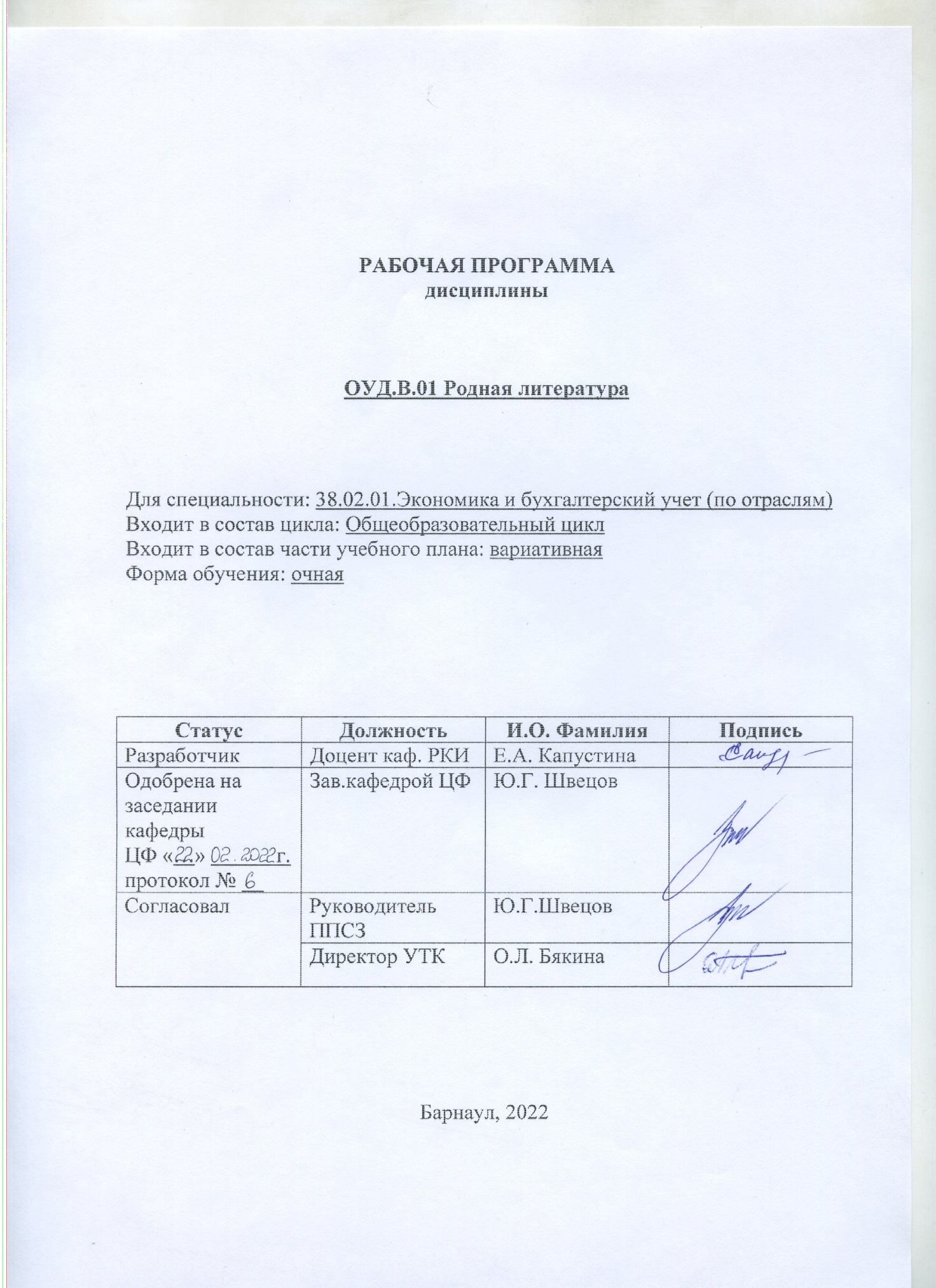 СОДЕРЖАНИЕПАСПОРТ ПРОГРАММЫ УЧЕБНОГО ПРЕДМЕТАОбласть применения программы учебного предметаПрограмма общеобразовательной учебной дисциплины «Родная литература» предназначена для изучения литературы в профессиональных образовательных организациях, реализующих образовательную программу среднего общего образования в пределах освоения основной профессиональной образовательной программы СПО (ОПОП СПО) на базе основного общего образования при подготовке квалифицированных рабочих, служащих, специалистов среднего звена.Программа разработана на основе требований ФГОС среднего общего образования, предъявляемых к структуре, содержанию и результатам освоения учебной дисциплины «Родная литература», в соответствии с Рекомендациями по организации получения среднего общего образования в пределах освоения образовательных программ среднего профессионального образования на базе основного общего образования с учетом требований федеральных государственных образовательных стандартов и получаемой профессии или специальности среднего профессионального образования (письмо Департамента государственной политики в сфере подготовки рабочих кадров и ДПО Минобрнауки России от 17.03.2015 № 06-259).Литературе принадлежит ведущее место в эмоциональном, интеллектуальном и эстетическом развитии человека, формировании его миропонимания и национального самосознания. Литература как феномен культуры эстетически осваивает мир, выражая богатство и многообразие человеческого бытия в художественных образах. Она обладает большой силой воздействия на читателей, приобщая их к нравственно-эстетическим ценностям нации и человечества. Литература формирует духовный облик и нравственные ориентиры молодого поколения.Основой содержания учебной дисциплины «Родная литература» являются чтение и текстуальное изучение художественных произведений, составляющих золотой фонд русской классики. Каждое классическое произведение всегда актуально, так как обращено к вечным человеческим ценностям. Обучающиеся постигают категории добра, справедливости, чести, патриотизма, любви к человеку, семье; понимают, что национальная самобытность раскрывается в широком культурном контексте. Целостное восприятие и понимание художественного произведения, формирование умения анализировать и интерпретировать художественный текст возможны только при соответствующей эмоционально-эстетической реакции читателя. Ее качество непосредственно зависит от читательской компетенции, включающей способность наслаждаться произведениями словесного искусства, развитый художественный вкус, необходимый объем историко- и теоретико-литературных знаний и умений, отвечающий возрастным особенностям учащегося.Изучение литературы в профессиональных образовательных организациях, реализующих образовательную программу среднего общего образования в пределах освоения ОПОП СПО на базе основного общего образования, имеет свои особенности в зависимости от профиля профессионального образования. При освоении профессий СПО и специальностей СПО технического, естественно-научного и социально-экономического профилей профессионального образования литература изучается на базовом уровне ФГОС среднего общего образования, при освоении специальностей СПО гуманитарного профиля профессионального образования она изучается более углубленно. Это выражается в количестве часов, выделяемых на изучение отдельных тем учебной дисциплины, глубине их освоения студентами, объеме и содержании практических занятий, видах внеаудиторной самостоятельной работы студентов.Особенность углубленного изучения литературы заключается в проведении более глубокого анализа предложенных для освоения произведений, формировании представления о литературной эпохе, творчестве писателя, расширении тематики сочинений, увеличении различных форм и видов творческой деятельности. В содержании учебной дисциплины дополнительный материал для углубленного изучения выделен курсивом.Изучение учебного материала по литературе предполагает дифференциацию уровней достижения обучающимися поставленных целей. Так, уровень функциональной грамотности может быть достигнут как в освоении наиболее распространенных литературных понятий и практически полезных знаний при чтении произведений русской литературы, так и в овладении способами грамотного выражения своих мыслей устно и письменно, освоении навыков общения с другими людьми. На уровне ознакомления осваиваются такие элементы содержания, как фундаментальные идеи и ценности, образующие основу человеческой культуры и обеспечивающие миропонимание и мировоззрение человека, включенного в современную общественную культуру.В процессе изучения литературы предполагается проведение практических занятий по развитию речи, сочинений, контрольных работ, семинаров, заданий исследовательского характера и т.д. Тематика и форма их проведения зависят от поставленных преподавателем целей и задач, от уровня подготовленности обучающихся. Все виды занятий тесно связаны с изучением литературного произведения, обеспечивают развитие воображения, образного и логического мышления, развивают общие креативные способности, способствуют формированию у обучающихся умений анализа и оценки литературных произведений, активизируют позицию «студента-читателя». Содержание учебной дисциплины структурировано по периодам развития литературы в России с обзором соответствующего периода развития зарубежной литературы, предполагает ознакомление обучающихся с творчеством писателей, чьи произведения были созданы в этот период, включает произведения для чтения, изучения, обсуждения и повторения.Перечень произведений для чтения и изучения содержит произведения, которые обязательны для изучения на конкретном этапе литературной эпохи.Изучение литературных произведений для чтения и обсуждения может быть обзорным (тематика, место в творчестве писателя, жанр и т.д.).Литературные произведения для повторения дают преподавателю возможность отобрать материал, который может быть актуализирован на занятиях, связать изучаемое произведение с тенденциями развития литературы, включить его в литературный контекст, а также выявить знания обучающихся, на которые необходимо опираться при изучении нового материала.Содержание учебной дисциплины дополнено краткой теорией литературы – изучением теоретико-литературных сведений, которые особенно актуальны при освоении учебного материала, а также демонстрациями и творческими заданиями, связанными с анализом литературных произведений, творчеством писателей, поэтов, литературных критиков и т. п.Место учебного предмета в структуре основной профессиональной образовательной программы:В профессиональных образовательных организациях учебная дисциплина «Родная литература» изучается в общеобразовательном цикле учебного плана ОПОП СПО на базе основного общего образования с получением среднего общего образования (ППКРС, ППССЗ).В учебных планах ППКРС, ППССЗ учебная дисциплина «Родная литература» входит в состав общих общеобразовательных учебных дисциплин, формируемых из обязательных предметных областей ФГОС среднего общего образования, для профессий СПО или специальностей СПО соответствующего профиля профессионального образования.Изучение литературы завершается подведением итогов в форме дифференцированного зачета в рамках промежуточной аттестации студентов в процессе освоения ОПОП СПО на базе основного общего образования с получением среднего общего образования (ППКРС, ППССЗ).1.3. Планируемые результаты освоения учебного предметаСодержание программы учебной дисциплины «Родная литература» направлено на достижение следующих целей:воспитание духовно развитой личности, готовой к самопознанию и самосовершенствованию, способной к созидательной деятельности в современном мире; формирование гуманистического мировоззрения, национального самосознания, гражданской позиции, чувства патриотизма, любви и уважения к литературе и ценностям отечественной культуры;развитие представлений о специфике литературы в ряду других искусств, культуры читательского восприятия художественного текста, понимания авторской позиции, исторической и эстетической обусловленности литературного процесса; образного и аналитического мышления, эстетических и творческих способностей учащихся, читательских интересов, художественного вкуса; устной и письменной речи учащихся;освоение текстов художественных произведений в единстве содержания и формы, основных историко-литературных сведений и теоретико-литературных понятий; формирование общего представления об историко-литературном процессе;совершенствование умений анализа и интерпретации литературного произведения как художественного целого в его историко-литературной обусловленности с использованием теоретико-литературных знаний; написания сочинений различных типов; поиска, систематизации и использования необходимой информации, в том числе в сети Интернет.Программа учебной дисциплины «Родная литература» является основой для разработки рабочих программ, в которых профессиональные образовательные организации, реализующие образовательную программу среднего общего образования в пределах освоения ОПОП СПО на базе основного общего образования, уточняют содержание учебного материала, последовательность его изучения, распределение учебных часов, виды самостоятельных работ, тематику творческих заданий (рефератов, докладов, индивидуальных проектов и т.п.), учитывая специфику программ подготовки квалифицированных рабочих, служащих и специалистов среднего звена, осваиваемой профессии или специальности.Программа может использоваться другими профессиональными образовательными организациями, реализующими образовательную программу среднего общего образования в пределах освоения ОПОП СПО на базе основного общего образования – программы подготовки квалифицированных рабочих, служащих; программы подготовки специалистов среднего звена (ППКРС, ППССЗ).1.4. Количество часов на освоение программы учебного предмета:В соответствии с учебным планом на изучение курса «Родная литература» выделено 48 часов во 2 семестре (лекции – 23 часа, практические занятия – 23, консультации – 2 часа).2. Содержание учебного предмета и тематическое планирование с указанием часов, отводимых на освоение каждой темы2.1 Объем учебного предмета и виды учебной работы2.2 Содержание учебной дисциплины «Родная литература»В рабочей программе по учебному предмету «Родная литература» предусмотрен модульный принцип формирования рабочей программы. Структура каждого модуля определена логикой освоения конкретных видов читательской деятельности и последовательного формирования читательской компетентности.Содержание рабочей программы оформляется в проблемно-тематические блоки, обусловленные историей России, ее культурой и традициями: Проблемно-тематический блок «Личность»: Особое отношение к личности в Древнерусской литературе и Литературе XVIII века. Расцвет светской культуры в России XIX века. Открытие личности в эпоху романтизма. Антропоцентристский характер русской литературы. Исключительная личность в исключительной ситуации эпохи романтизма в творчестве А.С. Пушкина и М.Ю. Лермонтова (основные жанры, проблематика, противостояние личности и толпы, личность и природа, интимный характер лирики – тема любви, воспоминаний). «Маленький человек» в литературе 20 – 30-х гг. XIX века в его физическом и метафизическом измерениях (от «Петербургских повестей» Н.В. Гоголя до рассказа А.П. Чехова «Смерть чиновника»). Эпоха реализма, понятия «тип» и «архетип». Типичная личность в типичной ситуации в русском реализме. Проблемы рефлексирующей личности и тема «лишнего человека» в повестях И.С. Тургенева «Андрей Колосов», «Гамлет Щигровского уезда», «Дневник лишнего человека»: становление личности, личность в мире и социуме, человек-мыслитель и человек-деятель (Гамлеты и Дон Кихоты), я и другой, индивидуальность.Рубежная личность в эсхатологической перспективе рубежа XIX-XX вв. Идеи Ф. Ницше и декаданс. Человек на войне (лирика А. Ахматовой, А. Твардовского, творчество А. Платонова, М. Шолохова). Проблемно-тематический блок «Личность – общество – государство» Человек – общество – государство в эпоху Просвещения. Личность в ситуации выбора между долгом и чувством. Значение принципа калокагатии и античных образцов в литературе для воспитания гражданина. Проблематика эпохи Просвещения в стихотворениях «Кузнечик» М. В. Ломоносова и Г. Р. Державина.  Россия и евразийский характер русской культуры: европеизм и патриархальность, западники и славянофилы, противостояние двух столиц. Уклад русской жизни в 40-е гг. XIX века и феномен социально-обусловленного человека. В.Г. Белинский и Натуральная школа. Сборник «Физиология Петербурга» (1845): человек, детерминированный средой в бытоописательных рассказах, очерках и повестях В.И. Даля «Петербургский дворник», Д.В. Григоровича «Деревня», «Антон-Горемыка» и др. Россия в лирика Н.А. Некрасова: человек – общество – государство.Государственные реформы и появление Новых людей (философия, эстетика, морально-этические принципы, проблема воспитания личности) в 60 – 80-е гг. XIX века. Развитие жанра усадебной повести (И.С. Тургенев) и усадебного романа (И.С. Тургенев, И.А. Гончаров). Появление романов о Новых людях (И.С. Тургенев, И.А. Гончаров, Н.С. Лесков, Н.Г. Чернышевский).Личность в советский период. Личность в тоталитарном государстве (судьба и творчество А.А. Ахматовой, О.Э. Мандельштама, Б.Л. Пастернака; «новый человек» в повести М. Булгакова «Собачье сердце», литература о прекрасном будущем). Русский человек в условиях эмиграции (И.А. Бунин «У птицы есть гнездо…», «Канарейка» и др.) и советского андеграунда (роман В. Маканина «Андеграунд, или Герой нашего времени»). Проблемно-тематический блок «Личность – природа – цивилизация»Природа – культура – цивилизация. Категории «человек цивилизованный» и «человек культурный» их истоки во французской и немецкой культуре. Функции пасторали в литературе XVIII века. Мир природы и «природный» человек (Ж.-Ж. Руссо). Принципы изображения природы в литературе романтизма и реализма. Интроспективность и синестезия, типология пейзажа. Пластический принцип изображения природы в русской литературе: антропоморфность и создание зримого «женского» образа (лирика В.А. Жуковского, повесть «Три встречи» И.С. Тургенева). Равенство человека и природы в лирике А.В. Кольцова (открытие поэтичности быта, быт как одухотворенное бытие, народная жизнь как общечеловеческая, осмысление земного конкретного как возвышенного таинства, стихийное и богатырское в национальном характере). Динамика отношений человека и природы и принципы ее поэтического изображения в лирике Ф.И. Тютчева. А.А. Фет: «усадебная поэзия», «вечные» темы, человек в четырех стихиях, «очеловеченность природы» – «природность человека». Крестьянская изба – природа – вселенная; трагический разрыв человека с природным миром в лирике С.А. Есенина. Проблемы освоения и покорения природы в лирике Н.М. Рубцова («В горнице», «Зимняя песня», «Привет, Россия, родина моя!..», «Тихая моя родина!», «Русский огонек», «Стихи»). Проблемно-тематический блок «Личность и семья» Проблема распада семейных ценностей в родной литературе: романы «Дворянское гнездо» И.С. Тургенева и «Анна Каренина» Л.Н. Толстого. Противостояние отцов и детей в повести «Первая любовь» И. С. Тургенева, в романе «Братья Карамазовы» Ф.М. Достоевского, в новелле И.А. Бунина «Ворон». Трагическая концепция любви и ее реализация в повести «Первая любовь» И.С. Тургенева: душевные переживания Владимира, неразрешимое столкновение с драматизмом и жертвенностью взрослой любви. Развертывание сюжета тургеневской повести в романе «Братья Карамазовы» Ф.М. Достоевского и сворачивание сюжетов повести И.С. Тургенева и романа Ф.М. Достоевского в новелле И.А. Бунина «Ворон». Семейные ценности в творчестве А. П. Чехова (рассказы «Любовь», «Душечка», «Попрыгунья», драма «Три сестры»). Мужчина и женщина, любовь и доверие в жизни человека; поколения и традиции. Проблемно-тематический блок «Личность – история – современность»Поиск метафизических основ бытия и универсальных ценностей, сущности и смысла человеческого состояния в современной литературе.Осмысление противоречий общественной жизни в повести В. Распутина «Пожар» (разрушение основ народной этики: воровство, пьянство, разгильдяйство, расточительное отношение к природе). Проблема добра и зла, проблема самоопределения личности, символика пожара. «Странный люди» в рассказе «Алеша Бесконвойный» В.М. Шукшина: личность и социум, понятие современной – несовременной личности, типичности и индивидуальности, время природное и историческое, человек в прошлом, в настоящем и в проектах будущего. Литература XX века: экзистенциональные мотивы в женской прозе Л. Петрушевской («По дроге Эроса», «Тайна дома»), поиск нравственных основ бытия, мотив «чуда» в прозе Л. Улицкой, В. Токаревой, Н. Садур.Многообразие современной поэзии (концептуалисты и метареалисты): А. Кушнер, Е. Рейн, Т. Кибиров, А. Еременко, К. Кедров, И. Жданов и др. Лауреаты букеровских премий.Данные тематические блоки определяются, исходя из современного состояния отечественной культуры, нацелены на формирование восприятия русской литературы как саморазвивающейся эстетической системы,  на получение знаний об основных произведениях отечественной литературы, их общественной и культурно-исторической значимости.2.3 Тематический план учебного предмета3. Условия реализации учебного предмета3.1 Требования к материально-техническому обеспечениюОсвоение программы учебной дисциплины «Родная литература» предполагает наличие в профессиональной образовательной организации, реализующей образовательную программу среднего общего образования в пределах освоения ОПОП СПО на базе основного общего образования, учебного кабинета, в котором имеется возможность обеспечить свободный доступ в Интернет во время учебного занятия и в период внеучебной деятельности обучающихся.Помещение кабинета должно удовлетворять требованиям Санитарно-эпидемиологических правил и нормативов (СанПиН 2.4.2 № 178-02) и оснащено типовым оборудованием, указанным в настоящих требованиях, в том числе специализированной учебной мебелью и средствами обучения, достаточными для выполнения требований к уровню подготовки обучающихся.В кабинете должно быть мультимедийное оборудование, при помощи которого участники образовательного процесса могут просматривать визуальную информацию по родной литературе, создавать презентации, видеоматериалы, иные документы.В состав учебно-методического и материально-технического обеспечения программы учебной дисциплины «Родная литература» входят:многофункциональный комплекс преподавателя;наглядные пособия (комплекты учебных таблиц, плакатов, портретов выдающихся ученых, поэтов, писателей и др.);информационно-коммуникативные средства;экранно-звуковые пособия;комплект технической документации, в том числе паспорта на средства обучения, инструкции по их использованию и технике безопасности;библиотечный фонд.Библиотечный фонд может быть дополнен энциклопедиями, справочниками, научно-популярной литературой  и др.В процессе освоения программы учебной дисциплины «Родная литература» студенты должны иметь возможность доступа к электронным учебным материалам по литературе, имеющимся в свободном доступе в Интернете (электронным книгам, практикумам, тестам, материалам ЕГЭ и др.).Учебные занятия для обучающихся с ограниченными возможностями здоровья и инвалидов проводятся с учетом особенностей их психофизического развития, индивидуальных возможностей и состояния здоровья.3.2. Информационное обеспечение обученияДля студентовЛитература. 10 класс: Базовый уровень: учебник / Т.Ф. Курдюмова, Е.Н. Колокольцев, О.Б. Марьина и др.; Ред. Т.Ф. Курдюмова. – 9-е изд., стереотип. – М.: Просвещение, 2021. – 462 с. Экземпляры: всего: 25 – ХР (25)Литература. 11 класс: Базовый уровень. В 2 ч.: учебник. Ч. 1 / Т.Ф. Курдюмова, Е.Н. Колокольцев, О.Б. Марьина и др.; Ред. Т.Ф. Курдюмова. – 8-е изд.. стереотип.. – М.: Просвещение, 2021. – 366 с. Экземпляры: всего: 25 – ХР (25)Литература. 11 класс: Базовый уровень. В 2 ч.: учебник. Ч. 2 / Т.Ф. Курдюмова, Е.Н. Колокольцев, О.Б. Марьина и др.; Ред. Т.Ф. Курдюмова. – 8-е изд., стереотип.. – М.: Просвещение, 2021. – 255 с. Экземпляры: всего: 25 – ХР (25)Для преподавателейФедеральный закон от 29.12. 2012 № 273-ФЗ «Об образовании в Российской Федерации».Приказ Минобрнауки России от 17.05.2012 № 413 «Об утверждении федерального государственного образовательного стандарта среднего (полного) общего образования».Приказ Минобрнауки России от 29.12.2014 № 1645 «О внесении изменений в Приказ Министерства образования и науки Российской Федерации от 17.05.2012 № 413 “Об утверждении федерального государственного образовательного стандарта среднего (полного) общего образования”».Письмо Департамента государственной политики в сфере подготовки рабочих кадров и ДПО Минобрнауки России от 17.03.2015 № 06-259 «Рекомендации по организации получения среднего общего образования в пределах освоения образовательных программ среднего профессионального образования на базе основного общего образования с учетом требований федеральных государственных образовательных стандартов и получаемой профессии или специальности среднего профессионального образования».Интернет-ресурсыhttps://dic.academic.ru/ (Словари на академике (В.И. Даля, М. Фасмера, Д.Н. Ушакова)http://www.mifinarodov.com/ (Онлайн энциклопедия Мифы народов мира: энциклопедия в 2 томах / отв. ред. С.А. Токарев)www.gramma.ru (сайт «Культура письменной речи», созданный для оказания помощи в овладении нормами современного русского литературного языка и навыками совершенствования устной и письменной речи, создания и редактирования текста).www.krugosvet.ru (универсальная научно-популярная онлайн-энциклопедия «Энциклопедия Кругосвет»).www.school-collection.edu.ru (сайт «Единая коллекция цифровых образовательных ресурсов»).www.spravka.gramota.ru (сайт «Справочная служба русского языка»).КОНТРОЛЬ И ОЦЕНКА РЕЗУЛЬТАТОВ ОСВОЕНИЯ УЧЕБНОГО ПРЕДМЕТАКонтроль и оценка результатов освоения учебного предмета осуществляется преподавателем в процессе проведения учебных занятий, а также выполнения обучающимися самостоятельной работы.Оценка качества освоения программы учебного предмета включает текущий контроль успеваемости, промежуточную аттестацию по итогам освоения учебного предмета.Текущий контроль проводится в форме: домашних контрольных работ, выполнения заданий на практических занятиях, тестирования, презентации рефератов, творческих работ и др. Промежуточная аттестация по учебному предмету проводится в форме дифференцированного зачета.Лист актуализации рабочей программы дисциплиныПриложение А (обязательное)Федеральное государственное бюджетное образовательное учреждение высшего образования«Алтайский государственный технический университет им. И. И. Ползунова»Университетский технологический колледжФОНД ОЦЕНОЧНЫХ МАТЕРИАЛОВ ПО ДИСЦИПЛИНЕРОДНАЯ ЛИТЕРАТУРАДля специальности: Для специальности: 38.02.01.Экономика и бухгалтерский учет (по отраслям)Форма обучения: очнаяБарнаул, 2022ПАСПОРТфонда оценочных средств материалов по дисциплине «Родная литература» 1. ФОНД ОЦЕНОЧНЫХ МАТЕРИАЛОВТЕКУЩЕГО КОНТРОЛЯ УСПЕВАЕМОСТИ1.1 Перечень примерных планов практических занятий по дисциплинеМодуль 1. ЛичностьПРАКТИЧЕСКОЕ ЗАНЯТИЕ 1«Маленький человек» в рассказе А.П. Чехова «Смерть чиновника» (социальный и метафизический аспект)Прочитайте рассказ А.П. Чехова. Смерть чиновника.Прочитайте статью В. Шмид. Проза как поэзия. С. 218-224 и сделайте конспект основных ее положений по плану занятия (пункты 2, 3,4,5).Объясните понятия персонаж, тип, характер в литературоведении.Сделайте список персонажей рассказа, выпишите их имена, основные черты внешности и поведения, жесты.Составьте карту взаиморасположения персонажей в рассказе. Найдите и выпишите детали, которые раскрывают психологическую сущность персонажей. Напишите эссе «Особенности решения темы «маленького человека» в новелле «Смерть чиновника» А.П. Чехова.ПРАКТИЧЕСКОЕ ЗАНЯТИЕ 2Проблемы рефлексирующей личности и тема «лишнего человека» в повести И.С. Тургенева «Дневник лишнего человека»Прочитайте рассказ И.С. Тургенева «Дневник лишнего человека».Напишите ответы на вопросы: Что такое дневник? Расскажите, в чем своеобразие формы дневникового повествования? Что можно сказать о человеке, который ведет дневник? Соответствует ли эта форма характеру героя, его одинокой судьбе и т.д.? Только ли дневник представляют собой записи Чулкатурина? Как соотносятся дневниковое и мемуарное начала в повести?Расскажите основное содержание «мемуаров» Чулкатурина (любовь к Лизе, дуэль с князем, отъезд князя и т.д.). Напишите, как герой оценивает эти события в момент их совершения и в последние 2 недели перед смертью. Можно ли говорить, что Чукалтурин не изменился, умирает... таким же индивидуалистом, каким был и в жизни? (см. монографию Г. Б. Курляндской, стр.38).Модуль 2. «Личность – общество – государство»ПРАКТИЧЕСКОЕ ЗАНЯТИЕ 1Личность эпохи Просвещения в стихотворениях «Кузнечик» М. В. Ломоносова и Г. Р. ДержавинаПрочитайте стихотворения, посмотрите значение непонятных слов, воспользовавшись словарями на Академике. Каковы основания для сопоставления стихотворений «Стихи, сочиненные на дороге в Петергоф» Ломоносова и «Кузнечик» Державина? В чем смысл заглавий стихотворений Ломоносова и Державина?В чем своеобразие композиции (построения) стихотворений?Выпишите основные характеристики «кузнечика» и «окружающего мира», в котором он прибывает, в стихотворениях Ломоносова и Державина. В чем сходство и различие образов кузнечика у Ломоносова и Державина?Прочитайте стихотворение Хлебникова. Подумайте, что делает этот текст непонятным. В чем своеобразие кузнечика в тексте поэта-футуриста. Можно ли сказать, что Хлебников продолжает традицию Ломоносова и Державина? Поясните свою позицию.ПРАКТИЧЕСКОЕ ЗАНЯТИЕ 2Русский человек в условиях эмиграции (И.А. Бунин «У птицы есть гнездо…», «Канарейка» и др.)Изучите биографию поэта этого периода. Как проблемы жизни поэта отражаются в его лирике?Прочитайте стихотворения И.А. Бунина последнего периода творчества (1922 – 1953).  Напишите, какие темы, проблемы, мотивы поднимаются поэтом в лирике этого периода.Прочитайте стихотворение «Канарейка». Можно ли этот текст считать «свёрнутой» биографией поэта? Какие события происходят в жизни канарейки, как они соотносятся с жизнью самого Бунина? Модуль 3. «Личность – природа – цивилизация»ПРАКТИЧЕСКОЕ ЗАНЯТИЕ 1Динамика осмысления отношений человека и природы в поэзии Ф. И. Тютчева.Прочитайте стихотворения Ф.И. Тютчева о природе.Подготовьте сообщение по темам (групповая работа):Двойственная трактовка природы (трагедийность, дисгармоничность и в то же время вечное обновление) в лирике Ф.И. Тютчева.Природа и нравственность, нравственный критерий в видении природы в лирике поэта.Лирика Тютчева: драматизм неполного включения человека в мир. Сложность отношений человека с природой в лирике (человек исключен из круговорота природы, внутреннее движение как антитеза внешнему, личность в соотношении с другими, поиск опоры в самом себе, обретение человеческого в самом себе).От пантеизма к образу «равнодушной природы» в поэзии Тютчева.ПРАКТИЧЕСКОЕ ЗАНЯТИЕ 2«Очеловеченность природы» – «природность человека» в лирике А. А. Фета.Прочитайте стихотворение «Шёпот, робкое дыханье…» А.А. Фета Прочитайте фрагмент статьи М. Л. Гаспарова «Фет безглагольный. Композиция пространства, чувства и слова».Используя материалы статьи М.Л. Гаспарова, напишите ответы на вопросы:За что это стихотворение критиковали современники поэта – сторонники «гражданского» направления в искусстве?Назовите самую узнаваемую черту поэзии Фета.С помощью чего в стихотворении передается действие?Как в стихотворении соотносятся внутренний мир человека и мир природы?Есть ли в данном тексте цветовая гамма? Как она меняется?Какое значение имеют «звуковые» образы в стихотворении?Прочитайте стихотворение «На кресле отваляясь, гляжу на потолок» А.А. Фета Напишите ответы на вопросы:Где и когда происходит действие в стихотворении? Почему вы так думаете?Сколько «героев» в стихотворении? Поясните свою точку зрения.Разделите стихотворение на части. Поясните свою позицию.Где находится лирический субъекта (= «я»)? Выпишите слова, которые характеризуют место его нахождения. Что он делает? Выпишите слова (глаголы, деепричастия, отглагольные существительные), указывающие на действия лирического субъекта. Сделайте вывод, как они меняются? Как меняется настроение лирического субъекта в начале и в конце стихотворения? Почему оно меняется?Как вы думаете, что символизируют грачи в стихотворении?ПРАКТИЧЕСКОЕ ЗАНЯТИЕ 3Крестьянская изба – природа – вселенная в лирике С.А. Есенина.Выберите стихотворение С.А. Есенина в соответствии с предложенной темой и подготовьте его анализ по плану (план анализа лирического текста прилагается).Кратко сообщите результаты своей работы на практическом занятии (5 минут).Модуль 4. «Личность и семья»ПРАКТИЧЕСКОЕ ЗАНЯТИЕ 1Трагическая концепция любви И.С. Тургенева и ее реализация в повести «Первая любовь»Прочитайте повесть «Первая любовь» И.С. Тургенева и статьи исследователей.Письменно ответьте на вопросы:Почему жанр «Первой любви» И.С. Тургенева определяют как повесть? Аргументируйте свой ответ, опираясь на статьи исследователей.В чем своеобразие композиции и типа повествования повести?  О каких двух сюжетах повести пишет Е.С. Роговер?Каково значение снов Владимира и Беловзорова, «повести» поэта Майданова, придуманного «сюжета» Зинаиды (о плывущих в лодке девушках) и её «выдумки» (о бале молодой королевы)?Какое значение имеет  гроза в повести? Как она связана со смертью главных героев?ПРАКТИЧЕСКОЕ ЗАНЯТИЕ 2Разрушение семейных ценностей в новелле «Ворон» И.А. БунинаПрочитайте новеллу «Ворон» И.А. Бунина, исследовательские материалы и ответьте на вопросы:Перечислите признаки, указывающие, что «Ворон»  И.А. Бунина является именно новеллой.В чем своеобразие типа повествования новеллы «Ворон» И. А. Бунина?В чем сходство и различие сюжетов новеллы «Ворон» И. А. Бунина и повести «Первая любовь» И. С. Тургенева?В чем разница отношения к любви и семье у главных героев  новеллы «Ворон» И. А. Бунина и повести «Первая любовь» И. С. Тургенева. Как выдумаете почему?Модуль 5. «Личность – история – современность»ПРАКТИЧЕСКОЕ ЗАНЯТИЕ 1Время природное и историческое в рассказе «Алеша Бесконвойный» В.М. ШукшинаПрочитайте рассказ «Алеша Бесконвойный» В.М. Шукшина и ответьте на вопросы:В чем смысл заглавия рассказа? Что означает имя Алёша? Найдите идиомы с этим именем. Посмотрите их значение. Какие имена еще есть в рассказе? Выпишите их. Посмотрите их значение. Что значит «бесконвойный»? Как живет Алеша? Как реализуется время природное и историческое в сюжете рассказа?ПРАКТИЧЕСКОЕ ЗАНЯТИЕ 2Экзистенциональные мотивы в лирике И. ЖдановаВыберите стихотворение И. Жданова в соответствии с предложенной темой и подготовьте его анализ по плану (план анализа лирического текста прилагается).Кратко сообщите результаты своей работы на практическом занятии (5 минут).1.2 Примерный перечень статей для реферирования и конспектированияМодуль 1. ЛичностьШмид В. Проза как поэзия. С. 218-224 (пункты 2, 3,4,5 плана практического занятия № 2).Курляндская Г. Б. Мастерство Тургенева. С. 38 (пункт 4 плана практического занятия № 2).Модуль 2. «Личность – общество – государство»Гончарова О.М. Творческое наследие М.В. Ломоносова в русской поэзии 18-20 вв. (пункты 2, 3,4,5 плана практического занятия № 1).Капустина Е.А. Биографический код стихотворения Велимира Хлебникова «Кузнечик» (пункт 6 плана практического занятия № 1).Модуль 3. «Личность – природа – цивилизация»Гаспаров М. Л. Фет безглагольный. Композиция пространства, чувства и слова (фрагмент статьи) (пункты 1, 2, 3 плана практического занятия № 2).Модуль 4. «Личность и семья»Новелла. Повесть // КЛЭ (пункты 1, 2 плана практических занятий № 1-2).Роговер Е.С. Художественная неповторимость повести «Первая любовь» И.С. Тургенева (пункты 2плана практического занятия № 1).Капустина Е.А. Новелла И. А. Бунина «Ворон»: проза как поэзия (пункты 2 плана практического занятия № 2).Модуль 5. «Личность – история – современность»Есаулов И.А. «Алеша Бесконвойный» Василия Шукшина и конвоируемая Россия (пункты 1 плана практического занятия № 1).Токарев А.А. Поэтика духовной жажды в творчестве Ивана Жданова (см. план практического занятия № 2).Оценивание работы обучающего на практическом занятии осуществляется по 100-балльной шкале, баллы переводятся в оценки успеваемости следующим образом:1.3 Примерный перечень тем рефератовПонятия персонаж, тип, характер в литературоведенииЧто такое «лишний человек»: к истории понятияБиография И.А. Бунина: основные вехиБунин и эмиграцияДвойственная трактовка природы в лирике Ф.И. ТютчеваПрирода и нравственность природы в лирике ТютчеваЛирика Тютчева: драматизм неполного включения человека в мир. Образы «равнодушной природы» в поэзии Тютчева.Повесть: структура жанраНовелла как жанр: композиция и сюжетИмя в литературоведческой наукеПрозвища в рассказах В.М. Шукшина: семантика и функцииКритерии и показатели, используемые при оценивании рефератаОценивание рефератаРеферат оценивается по 100-балльной шкале, баллы переводятся в оценки успеваемости следующим образом: • 75 – 100 баллов – «отлично»; • 50 – 74 баллов – «хорошо»; • 25 – 49 баллов – «удовлетворительно; • 0 – 24 балла – «неудовлетворительно».Типовые контрольные и тестовые заданияТест 1Напишите определение.Классицизм – это …Восстановите последовательностьА. СимволизмБ. РомантизмВ. СентиментализмГ. ИмажинизмД. РеализмСоедините соответствияКлассицизм              А. Р. ДекартСентиментализм       Б. Ж.-Ж.  РуссоРомантизм                В. И.Г. ФихтеРеализм                     Г. Л. Фейербах                                           Д. Ф. НицшеСоедините соответствияКлассицизм      А. элегия и посланиеРомантизм        Б. романРеализм            В. ода и трагедия                                   Г. сентиментальная повесть 5. «Это не стиль, даже не течение, а настроение и тема, в равной мере окрашивающая искусство, философскую, научную, религиозную и общественную мысль».Омри Ронен пишет о _____________________ .Тест 2Повествование в повести «Три встречи» И.С. Тургенева ведется от лицаА) Тургенева             Б) охотника-рассказчика                        В) ЛукьянычаРассказчика и Тургенева не связываетА) страсть к охоте   Б) путешествие в Сорренто  Г) любовь к Полине Виардо3. Соотнесите встречу и место1. первая встреча                             А) Россия, Михайловское  2. вторая встреча                              Б) Петербург, Дворянское собрание3. третья встреча                              В) Италия, Сорренто                                                           Г) Англия, Лондон4. Хронология встреч рассказчика и незнакомкиА) зима, Россия, Петербург, в Дворянском собрании в маскарадеБ) 22 июля 184* года, Россия, в …й губернии, в сельце МихайловскомВ) 6 мая 184* года, в Сорренто, в 10 часов вечера, в улице della Croce 25. История рассказчика и незнакомки соотносится с А) мифом о Пигмалионе и ГалатееБ) рыцарским романом Тристан и ИзольдаВ) любовью Пушкина и Натальи Николаевны Гончаровой6. Соотнесите персонажа и место1. незнакомка                              А) кладовая2. незнакомец                              Б) дорога3. Лукьяныч                                В) дом и сад                                                     Г) ресторан7. Восстановите последовательность сюжетаА) сон рассказчика                                        Б) первая встречаВ) вторая встреча                                          Г) убийство черныша8. Восстановите фрагмент: «Вы ошибаетесь, синьор, – отвечает мне Лукьяныч, и лицо его принимает странное выражение, – я не дворовый человек; узнайте во мне (1) _______________ __________________, известного странствующего рыцаря; целую жизнь отыскивал я свою (2) _________________ – и не мог найти ее, и не потерплю, чтобы вы нашли свою...»9. Как меняется цвет платья незнакомки: (1) __________, _________, _____________. Какой прием использует автор? (2) __________________. Поясните, для чего он его использует (3) _______________________________________________________________________________________________________________________________________________________________________________________________________________________________________________________________________________________________________________________.10. Автор сравнивает незнакомку с А) деревцем, вырванным с корнем из земли и пересаженным в иную почвуБ) распустившимся цветком, иногда надламывающим свой стебельВ) красным полевым маком, поднимающим из заглохшей травы свой прямой стебелек.11. Объясните свой вариант ответа___________________________________________________________________________________________________________________________________________________________________________________________________________________________________________________________________________________________.12. Как вы думаете, почему рассказчик отказался от намерения узнать имя незнакомки в конце повести ________________________________________________________________________________________________________________________________________________________________________________________________________________________________________________________________________________________________________________________________________________________________________________________________________________________ .Тест 3Напишите определение (6 б.).Романтизм – это  …Акмеизм – это  …Соотнесите (4б.)Роман                              А) «Метель »  А.С. ПушкинНовелла                           Б) «Последние песни»  Н.А. НекрасовПовесть                            В) «Дворянское гнездо» И.С. ТургеневЛирическая книга           Г) «Ворон» И.А. Бунин                                                        Д) «Денисьевский цикл»3. Восстановите последовательность (4б.)А. Футуризм                      В. СентиментализмБ. Романтизм                     Г. Классицизм4. Соедините соответствия (4б.)Классицизм               А) ЛомоносовСентиментализм       Б) БлокРомантизм                 В) КарамзинРеализм                      Г) Жуковский                                            Д)  Гончаров5. Соедините соответствия (3б.)Сентиментализм      А. балладаРомантизм                Б. романРеализм                     В. ода и трагедияГ. сентиментальная повесть 6. Для эпохи 40-60 гг. XIX века характерны (3б.) А. Натуральная школа В. появление романтизмаБ. противостояние двух столиц Г. противостояние западников и славянофиловВ стихотворении «Виноград» виноград – это (2б.)А. поэт                              В. сравнение со зрелой любовьюБ. метафора осени           Г. возлюбленный розыВ повести «Первая любовь» И.А. Тургенева особую роль в построении второго сюжета играют (3б.)А. сны героев                           Б. поэма МайдановаВ. фантазия героини               Г. признание отца герояСоотнесите автора и текст (3б.)1. Тютчев                       А) «Зине»2. Хлебников                  Б) «Весь день она лежала в забытьи…»3. Некрасов                    В) «На полотне из камней»                                         Г) АхматовойСоотнесите  (3б.)1. А. Белый                          А) классицизм2. Н. Гумилев                       Б) акмеизм3. М. Лермонтов                  Б) романтизм                                               Г) символизмЧертой фетовской лирики является (1б.)А) ассоциативность                Б) оппозиция человека и природыВ) историчность                     Г) лирического герояОсновной чертой некрасовской лирики является (1б.)А) безглагольность                            Б) слияние человека и природыВ) прозаизация поэзии                     Г) отсутствие лирического героя13. Основой сюжета стихотворения «Лебедь» Г.Р. Державина является (1б.)А) метаморфоза поэта в лебедяБ) противопоставление лебедя и поэтаВ) рассказ о жизни лебедяНапишите адресатов стихотворений цикла «Последние песни» Н.А. Некрасова, написанных в жанре послания (3 номинации) (3б.).15. Соотнесите(4б.)Реализм    А) исключительный человек в исключительной ситуацииКлассицизм                  Б) слово-символФутуризм                     В) двоемириеРомантизм                    Г) слово-материал                                                    Д) конфликт долга и чувств16. Не является чертой цикла «Последние песни» Н.А. Некрасова (1б.)А) цикличное время      Б) пространство, связанное с идеей возвращенияВ) жанровое единство  Г) библейские мотивы17. Соотнесите жанр и его признак (3б.)1. столкновение двух миров                              А) элегия2. наличие аллегорий                                         Б) баллада: 3. оглядка и ретроспективность                       В) басня:                                                                          Г) послание:18. Основой сюжетов «Повестей Белкина» является притча _________  (5б.).19. Мотив умирающего жениха в «Метели» восходит к текстам (1б.)А) Карамзина, Бюргера, ЖуковскогоБ) Бюргера, Жуковского, ИрвингаВ) Жуковского, Батюшкова, Тургенева20. Главный герой впервые встретился с Зинаидой (1б.)1) в саду                          2) на балу3) в театре                      4) в лесу21. Явление природы, с которым Владимир сравнивает свои чувства, – ______________ (1б.) .22. Главный герой читал Зинаиде стихотворение (1б.)А) «На севере диком стоит одиноко…»Б) «Убийца»В) «На холмах Грузии…»Г) «Храни меня, мой талисман…»Тест 4Анализ стихотворения А.А. Фета «Шёпот, робкое дыханье…»1. Чем была вызвана резкая критика стихотворения современниками поэта – сторонниками «гражданского» направления в искусстве?а) тем, что в стихотворении изображается природа;б) тем, что его автор носил нерусскую фамилию;в) «ничтожностью», узостью избранной автором темы.2. Какая из сторон поэтического текста стала наиболее узнаваемым объектом в известной пародии «Топот, радостное ржанье…»?а) отсутствие глаголов;б) отсутствие прилагательных;в) характер образных деталей.3. В тексте стихотворения отсутствуют слова, прямое назначение которых – передавать   действие, так как:а) движение в изображаемой картине отсутствует;б) движение передаётся другими способами;в) поэзия вообще не должна изображать действие.4. Аргументируйте предыдущее высказывание:а) назначение поэзии – изображать чувства;б) изображаемая картина представляет собой описание;в) динамика передаётся через смену образного ряда при помощи существительных.5. Каково в стихотворении соотношение внутреннего мира человека и того, что его окружает?а) природа составляет фон для изображения человеческих переживаний;б) картина ночной природы органично слита с изображением чувств человека;в) состояние природы контрастно состоянию человека.6. Цветовая гамма в стихотворении:а) отсутствует;б) обладает стабильностью на протяжении всего лирического высказывания;в) меняется, отражая течение природного времени и движение чувства.7. «Звуковые» образы в стихотворении:а) изображают жизнь природы при помощи ассонансов;б) передают динамику изменений благодаря тому, что живописные образы обладают и звуковой характеристикой;в) передают ощущение ночной тишины при помощи аллитераций.8. Композиционно-стилистическое единство всех строф стихотворения синтаксически достигается:а) простым перечислением через запятую впечатлений поэта;б) тем, что все три строфы – одно восклицательное предложение;в) тем, что автор нарушает законы грамматики.9. Опровергните или аргументируйте мнение одного из современников поэта, что стихотворение не изменится, если читать его в обратном порядке – от конца к началу.а) изменится, так как будут нарушены закономерности развития лирической темы, которые определяют внутреннюю структуру стихотворения;б) действительно, не изменится, так как сохранятся смысл, рифма;в) прочитать наоборот не получится, но первую и вторую строфы свободно можно поменять местами.10. Закончите высказывание Л.Н.Толстого об этом стихотворении: «Это – вещь для…а) тех, в ком есть скрытая теплота патриотизма»;б) тех, кто знает цену красоте, добру и правде»;в) небольшого кружка лакомок в искусстве».Тест 5Вариант 1Напишите определение (5б.).Классицизм – это  …2. «Это не стиль, даже не течение, а настроение и тема, в равной мере окрашивающая искусство, философскую, научную, религиозную и общественную мысль».Омри Ронен пишет о _____________________ (1б.).3. Восстановите последовательность (5б.)А. СимволизмБ. РомантизмВ. СентиментализмГ. КлассицизмД. РеализмСоедините соответствия (4б.)Классицизм              А. Р. ДекартСентиментализм       Б. Ж.-Ж. РуссоРомантизм                В. И.Г. ФихтеРеализм                     Г. Л. Фейербах                                         Д. Ф. Ницше5. Соедините соответствия (3б.)Классицизм      А. элегия и посланиеРомантизм        Б. романРеализм            В. ода и трагедия                                Г. сентиментальная повесть 6. Стихотворение «Виноград» посвящено (2б.) А. любвиБ. смыслу жизниВ. природе и поэтуГ. долине с виноградомВ стихотворении «Виноград» роза – это (1б.)А. символ поэзииБ. метафора весныВ. сравнение с любовьюГ. возлюбленная виноградаВ стихотворении «Я вас любил» (1б.)А. два героя               Б. один геройВ. три героя               Г. нет героевСоотнесите автора и цикл (3б.)1. Тютчев                       А) Панаевский цикл2. Н. Добролюбов          Б) Денисьевский цикл3. Некрасов                    В) Гринвальдский цикл                                         Г) Последниие песниСоотнесите автора и направление (3б.)1. В. Брюсов                         А) классицизм2. В. Маяковский                 Б) акмеизм3. О. Мандельштам                     В) кубофутуризм                                                      Г) символизмНе является чертой фетовской лирики (1б.)А) безглагольность                Б) слияние человека и природыВ) историчность                     Г) отсутствие лирического герояНе является чертой некрасовской лирики (1б.)А) музыкальность                            Б) ролевая лирикаВ) прозаизация поэзии                     Г) панорамностьПоэзию Некрасова сравнивали с живописью испанского художника ___________ (2б.).14. Жанр произведения «Первая любовь» И.С. Тургенева (1б.).1) роман                          2) повесть3) комедия                      4) трагедия15. Соедините соответствие (4б.)Классицизм              А) 1840 – 1870 гг.Футуризм                  Б) 1810-е годыСимволизм                В) 1890 – 1900 гг.Реализм                     Г) 1920 – 1930 гг.                                    Д) 1730 – 1770 гг.16. Соедините соответствие (4б.)Романтизм                       А) типичный человек в типичной ситуацииКлассицизм                     Б) слово-символСимволизм                      В) интроспекцияРеализм                            Г) слово-материал      Д) закон «трёх единств»17. Напишите определение понятий (5б.*6=30б.)А) конфликт – … Б) эсхатологический миф – …В) антропоцентристская литература – …Г) пантеизм – …Д) интроспекиция – …Е) символ – …18) Соотнесите автора и черту его лирики (4б.)А.А. Фет                А) подтекст и гипотетический сюжетН.А. Некрасов       Б) антропоморфная природа и природный человекА.С. Пушкин         В) декаданс, символ, двуплановость бытияФ.И. Тютчев          Г) философская тематика, проблема человек / природа                                       Д) прозаизация поэзии и трехсложные размеры19) Напишите признаки/черты жанров (5б.*6=30б.)А) элегия: …, …, …Б) баллада: В) басня:Г) послание:Д) физиологический очерк:Е) роман: Вариант 2Напишите определение (62б.).Романтизм – это  …Акмеизм – это  …Соотнесите (4б.)Роман                              А) «Метель »  А.С. ПушкинНовелла                           Б) «Последние песни»  Н.А. НекрасовПовесть                            В) «Дворянское гнездо» И.С. ТургеневЛирическая книга           Г) «Ворон» И.А. Бунин                                                       Д) «Денисьевский цикл»3. Восстановите последовательность (4б.)А. Футуризм                      В. СентиментализмБ. Романтизм                     Г. Классицизм4. Соедините соответствия (4б.)Классицизм               А) ЛомоносовСентиментализм       Б) БлокРомантизм                 В) КарамзинРеализм                      Г) Жуковский                                            Д)  Гончаров5. Соедините соответствия (3б.)Сентиментализм      А. балладаРомантизм                Б. романРеализм                     В. ода и трагедия                                           Г. сентиментальная повесть 6. Для эпохи 40-60 гг. XIX века характерны (3б.) А. Натуральная школа В. появление романтизмаБ. противостояние двух столиц Г. противостояние западников и славянофиловВ стихотворении «Виноград» виноград – это (2б.)А. поэт                              В. сравнение со зрелой любовьюБ. метафора осени           Г. возлюбленный розыВ повести «Первая любовь» И.А. Тургенева особую роль в построении второго сюжета играют (3б.)А. сны героев                           Б. поэма МайдановаВ. фантазия героини               Г. признание отца герояСоотнесите автора и текст (3б.)1. Тютчев                       А) «Зине»2. Хлебников                  Б) «Весь день она лежала в забытьи…»3. Некрасов                    В) «На полотне из камней»                                         Г) АхматовойСоотнесите  (3б.)1. А. Белый                          А) классицизм2. Н. Гумилев                       Б) акмеизм3. М. Лермонтов                  Б) романтизм                                               Г) символизмЧертой фетовской лирики является (1б.)А) ассоциативность                Б) оппозиция человека и природыВ) историчность                     Г) лирического герояОсновной чертой некрасовской лирики является (1б.)А) безглагольность                            Б) слияние человека и природыВ) прозаизация поэзии                     Г) отсутствие лирического героя13. Основой сюжета стихотворения «Лебедь» Г.Р. Державина является (1б.)А) метаморфоза поэта в лебедяБ) противопоставление лебедя и поэтаВ) рассказ о жизни лебедя14. Напишите адресатов стихотворений цикла «Последние песни» Н.А. Некрасова, написанных в жанре послания (3 номинации) (3б.).15. Соотнесите(4б.)Реализм    А) исключительный человек в исключительной ситуацииКлассицизм                  Б) слово-символФутуризм                     В) двоемириеРомантизм                    Г) слово-материал                                                    Д) конфликт долга и чувств16. Не является чертой цикла «Последние песни» Н.А. Некрасова (1б.)А) цикличное время      Б) пространство, связанное с идеей возвращенияВ) жанровое единство  Г) библейские мотивы17. Соотнесите жанр и его признак (3б.)1. столкновение двух миров                              А) элегия2. наличие аллегорий                                         Б) баллада: 3. оглядка и ретроспективность                       В) басня:                                                                          Г) послание:18. Основой сюжетов «Повестей Белкина» является притча _________  (5б.).19. Мотив умирающего жениха в «Метели» восходит к текстам (1б.)А) Карамзина, Бюргера, ЖуковскогоБ) Бюргера, Жуковского, ИрвингаВ) Жуковского, Батюшкова, Тургенева20. Главный герой впервые встретился с Зинаидой (1б.)1) в саду                          2) на балу3) в театре                      4) в лесу21. Явление природы, с которым Владимир сравнивает свои чувства, – ______________ (1б.) .22. Главный герой читал Зинаиде стихотворение (1б.)А) «На севере диком стоит одиноко…»Б) «Убийца»В) «На холмах Грузии…»Г) «Храни меня, мой талисман…»Оценивание тестаТесты текущего контроля оцениваются по 100-балльной шкале, баллы переводятся в оценки успеваемости следующим образом: • 75 – 100 баллов – «отлично»; • 50 – 74 баллов – «хорошо»; • 25 – 49 баллов – «удовлетворительно; • 0 – 24 балла – «неудовлетворительно».Анализ стихотворения на выбор по темам практических занятий Схема анализаЛирическое произведениеИсторико-биографический комментарий.Композиция.Формы выражения авторского сознания.Лирический сюжет и его реализация.Хронотоп (времяпространство), календарь. Модель мира.а) образ мира в оппозициях: цвет/бесцветность, звук/безмолвие, движение/статика, визуальная сфера, соносфера, сфера запахов и т.д.,в) природа и культура,г) вещный мир.Лирическое переживание и его реализация на уровне внешней и внутренней формы: а) лексический состав,б) ритмика,в) поэтический синтаксис (типы предложений, инверсия, перенос)г) интонационно-мелодический рисунок (мелодика стиха),д) звуковой строй, звуковая организация стиха,е) рифма7. Жанровый аспект.8. Культурологический аспект:а) «чужая речь» и принципы цитирования,б) семантический анализ, взаимодействие текста с контекстом и подтекстом,г) мифологический подтекст и особенности его выявления,д) символика, ее функции,е) мифологические имена, их функции.Оценивание задания «Анализ лирического текста» осуществляется по 100-балльной шкале, баллы переводятся в оценки успеваемости следующим образом:2. ФОНД ОЦЕНОЧНЫХ МАТЕРИАЛОВДЛЯ ПРОМЕЖУТОЧНОЙ АТТЕСТАЦИИПромежуточная аттестация по дисциплине «Родная литература» проводится в форме дифференцированного зачета. Промежуточная аттестация осуществляется в форме итогового теста по основным темам дисциплины. Тестовые задания проверяют знания материала лекционных и практических занятий. Далее представлены тесты промежуточной аттестации обучающихся в двух вариантах.ТЕСТЫ ИТОГОВОГО КОНТРОЛЯ ПО ДИСЦИПЛИНЕ «РОДНАЯ ЛИТЕРАТУРА»Вариант 1ПРОЗАДвоякость «Повестях Белкина» В. Тюпа не связывает с(о) … .А) «эффектом двойного авторства»Б) жанрами притчи и анекдотаВ) «моцартианским» и «сальерианским» типами персонажейГ) карнавальным миросозерцаниемД) всеми этими признакамиБелкин – это … А) мистификацияБ) пародия на автора-простакаБ) псевдонимОсновой сюжетов «Повестей Белкина» является притча _________ .В. Шмид пишет, что повесть «Метель» А.С. Пушкина отсылает к двум разным архи-сюжетам. Напишите, как называет их исследователь.Сюжет пушкинской «Метели» не связан с А) повестью Бестужева-Марлинского «Роман и Ольга»Б) повестью Карамзина «Наталья, боярская дочь»В) стихотворением Батюшкова «Я клялся боле не любить...»Г) балладой Жуковского «Светлана»Д) роман Руссо «Юлия, или Новая Элоиза»В повести «Метель» выражает неосознанные опасения и надежды героини и предвосхищает ход сюжета ________ .Мотив умирающего жениха в «Метели» восходит к текстамА) Карамзина, Бюргера, ЖуковскогоБ) Бюргера, Жуковского, ИрвингаВ) Жуковского, Батюшкова, ТургеневаНапишите, что означают эти пословицы, какой фрагмент сюжета и какие персонажи связаны с этими пословицами.А) «броситься к ногам»Б) «сетовать на судьбу»В) «у края гроба»Г) «суженого конем не объедешь»Соотнесите персонаж и, характеризующий его, эпитет в повести «Метель» А.С. Пушкина.Марья Гавриловна                           А) ироничныйБурмин                                             Б) бледныйВладимир Николаевич                    В) ветреный4. рассказчик …………………………...Г) невезучий / педантичный                                                                    Д) брутальныйРазвязка повести «Метель» не мотивируетсяА) судьбойБ) сюжетами предшествующей литературыВ) случаемГ) характерами героевПовесть И.С. Тургенева «Три встречи» некоторые исследователи относят к циклу … .А) фантастических повестейБ) иронических повестейВ) таинственных повестейНезнакомка в повести «Три встречи»А) реальная женщина, которую трижды встречал рассказчикБ) плод воображения рассказчикаВ) женщина, приснившаяся рассказчику во снеГ) реальная женщина и плод воображения рассказчикаСоотнесите персонажа и мифологический/литературный архетип1. незнакомка               А) Пигмалион2. незнакомец               Б) рыцарь3. Лукьяныч                 В) облачко4. рассказчик               Г) паук                                     Д) лев Напишите природные элементы/детали, с которыми соотносится незнакомка в повести И.С. Тургенева «Три встречи». _____ ____ … .Напишите детали и символы, предвещающие, если не физическую, то духовную смерть, незнакомки в финале повести «Три встречи». _______ _______ _______.  В повести «Три встречи» рассказчик после встречи с незнакомкой в Сорренто не успел посетить «даже _________ _____».С точки зрения В. Шмида персонажи в рассказе А.П. Чехова «Толстый и тонкий»А) сопоставлены Б) противопоставленыВ) со-противопоставленыНапишите, по каким параметрам, в какие моменты сюжета они сопоставлены и противопоставлены. Напишите литературные приемы, которые А.П. Чехов использует при моделировании (изображении) персонажей в рассказе «Толстый и тонкий».Напишите прозвища/архетипы, к которым восходят характеры толстого и тонкого. _________, ________ .ПОЭЗИЯВпервые в русской литературе кузнечик, как воплощение поэта, связанного с бессмертием, откровением, сокровенным поэтическим языком и словом появился в поэзииА) Полоцкого                 Б) ОвидияВ) Ломоносова               Г) Державина «Стихи, сочиненные на дороге в Петергоф» М.В. Ломоносова связаны с(о) … . А) мифом о цикадах Платона «Федр»  Б) стихотворением Анакреона «К цикадам»В) автобиографией ЛомоносоваГ) всеми перечисленными источникамиВ «Стихах, сочиненных на дороге в Петергоф» М.В. Ломоносовым не противопоставляютсяА) я и кузнечикБ) ум «я» и недалекость «кузнечика»В) речь обыденного человека и речь кузнечика Г) телесность человека и бестелесность кузнечикаНе продолжает поэтическую традицию изображения «ломоносовского» кузнечика-поэтаА) Державин                 Б) ПолонскийВ) Фет                           Г) ЗаболоцкийСоотнесите автора и ему принадлежащую характеристику кузнечикаЛомоносов                 А) «золотописьмо тончайших жил»Державин                   Б) «ты скачешь и поешь»Хлебников                 В) «вдохновенный, гласом звонким»                                       Г) «кузнечик-музыкант»Соотнесите поэта и основной прием изображения кузнечика, реализуемый им Ломоносов                 А) «портретное» описание кузнечика-поэтаДержавин                  Б) рассказ о поэте3. Хлебников                 В) совмещение поэта и кузнечика                                        Г) противопоставление поэта и кузнечикаСтихотворение «Лебедь» Г.Р. Державина восходит к лирикеА) Пушкина                              Б) ГорацияВ) Анакреона                            Г) ОвидияОсновой сюжета стихотворения «Лебедь» Г.Р.Державина является А) метаморфоза поэта в лебедяБ) противопоставление лебедя и поэтаВ) рассказ о жизни лебедяСоотнесите автора и цикл1. Тютчев                       А) Панаевский цикл2. Н. Добролюбов          Б) цикл «Снега»3. Некрасов                    В) Гринвальдский цикл                                         Г) Денисьевский циклАвторским циклом являетсяА) Денисьевский                         Б) «Последние песни»В) Панаевский                             Г) ГринвальдскийИсследовательница Касаткина назвала Денисьевский цикл _________________ , а  исследователь Лейбов – ______________ . Поэт, «наделенный способностью переживать настоящее как прошедшее».А) Фет                         Б) НекрасовВ) Тютчев                  Г) Козьма ПрутковСтихотворение …. не входит в Денисьевский циклА) «Утихла биза… Легче дышит…»Б) «О, этот Юг, о, эта Ницца…» В) «Весь день она лежала в забытьи…»Г) «Мы с тобой бестолковые люди…»Не является чертой фетовской лирики А) безглагольность                Б) слияние человека и природыВ) историчность                     Г) отсутствие лирического герояНе является чертой некрасовской лирики А) музыкальность                            Б) ролевая лирикаВ) прозаизация поэзии                     Г) панорамность «______________________» открывает цикл «Последних песен» Н.А. Некрасова.Напишите адресатов стихотворений цикла «Последние песни» Н.А. Некрасова, написанных в жанре послания.Напишите основные мотивы цикла Н.А. Некрасова «Последние песни».Не является чертой цикла «Последние песни» Н.А. НекрасоваА) цикличное время      Б) пространство, связанное с идеей возвращенияВ) жанровое единство  Г) библейские мотивыПоэзию Некрасова сравнивали с живописью испанского художника ___________ .21. Не посвящал (а) стихотворение А.А. АхматовойА) Цветаева                          Б) ПастернакВ) Хлебников                       Г) БлокВариант 2Восстановите последовательностьА. СимволизмБ. РомантизмВ. СентиментализмГ. КлассицизмД. РеализмСоедините соответствияКлассицизм              А. Р. ДекартСентиментализм       Б. Ж.-Ж. РуссоРомантизм                В. И.Г. ФихтеРеализм                     Г. Л. Фейербах                                               М. НордауСоедините соответствияКлассицизм      А. элегия и посланиеРомантизм        Б. романРеализм            В. ода и трагедия                                   Г. сентиментальная повесть 4. Впервые в русской литературе кузнечик, как воплощение поэта, связанного с бессмертием, откровением, сокровенным поэтическим языком и словом появился в поэзииА) Полоцкого                 Б) ОвидияВ) Ломоносова               Г) Державина5. «Стихи, сочиненные на дороге в Петергоф» М.В. Ломоносова связаны с(о) … . А) мифом о цикадах Платона «Федр»  Б) стихотворением Анакреона «К цикадам»В) автобиографией ЛомоносоваГ) всеми перечисленными источниками6. Не продолжает поэтическую традицию изображения «ломоносовского» кузнечика-поэтаА) Державин                 Б) ПолонскийВ) Фет                           Г) ЗаболоцкийСоотнесите автора и ему принадлежащую характеристику кузнечикаЛомоносов                 А) «золотописьмо тончайших жил»Державин                   Б) «ты скачешь и поешь»Хлебников                 В) «вдохновенный, гласом звонким»                                       Г) «кузнечик-музыкант»Стихотворение «Лебедь» Г.Р. Державина восходит к лирикеА) Пушкина                              Б) ГорацияВ) Анакреона                            Г) ОвидияОсновой сюжета стихотворения «Лебедь» Г.Р.Державина является А) метаморфоза поэта в лебедяБ) противопоставление лебедя и поэтаВ) рассказ о жизни лебедяСтихотворение «Виноград» посвящено: А. любвиБ. смыслу жизниВ. природе и поэтуГ. долине с виноградомВ стихотворении «Виноград» роза – это А. символ поэзииБ. метафора весныВ. сравнение с любовьюГ. возлюбленная виноградаВ стихотворении «Я вас любил»:А. два героя               Б. один геройВ. три героя               Г. нет героевСоотнесите автора и цикл1. Тютчев                       А) Панаевский цикл2. Н. Добролюбов          Б) цикл «Снега»3. Некрасов                    В) Гринвальдский цикл                                         Г) Денисьевский циклАвторским циклом являетсяА) Денисьевский                         Б) «Последние песни»В) Панаевский                             Г) ГринвальдскийНе является чертой фетовской лирики А) безглагольность                Б) слияние человека и природыВ) историчность                     Г) отсутствие лирического герояНе является чертой некрасовской лирики А) музыкальность                            Б) ролевая лирикаВ) прозаизация поэзии                     Г) панорамность «______________________» открывает цикл «Последних песен» Н.А. Некрасова.Напишите адресатов стихотворений цикла «Последние песни» Н.А. Некрасова, написанных в жанре послания (3 номинации).Не является чертой цикла «Последние песни» Н.А. НекрасоваА) цикличное время      Б) пространство, связанное с идеей возвращенияВ) жанровое единство  Г) библейские мотивыПоэзию Некрасова сравнивали с живописью испанского художника ___________ .21. Не посвящал (а) стихотворение А.А. АхматовойА) Цветаева                          Б) ПастернакВ) Хлебников                       Г) Блок22. Двоякость «Повестях Белкина» В. Тюпа не связывает с(о) … .А) «эффектом двойного авторства»Б) жанрами притчи и анекдотаВ) «моцартианским» и «сальерианским» типами персонажейГ) карнавальным миросозерцаниемД) всеми этими признакамиОсновой сюжетов «Повестей Белкина» является притча _________ .В. Шмид пишет, что повесть «Метель» А.С. Пушкина отсылает к двум разным архи-сюжетам. Напишите, как называет их исследователь.Мотив умирающего жениха в «Метели» восходит к текстамА) Карамзина, Бюргера, ЖуковскогоБ) Бюргера, Жуковского, ИрвингаВ) Жуковского, Батюшкова, ТургеневаСоотнесите персонаж и, характеризующий его, эпитет в повести «Метель» А.С. Пушкина.Марья Гавриловна                           А) ироничныйБурмин                                             Б) бледныйВладимир Николаевич                    В) ветреный4. рассказчик …………………………...Г) невезучий / педантичный                                                               Д) брутальныйПовесть И.С. Тургенева «Три встречи» некоторые исследователи относят к циклуА) фантастических повестейБ) иронических повестейВ) таинственных повестейНезнакомка в повести «Три встречи»А) реальная женщина, которую трижды встречал рассказчикБ) плод воображения рассказчикаВ) женщина, приснившаяся рассказчику во снеГ) реальная женщина и плод воображения рассказчикаСоотнесите произведение И.С. Тургенева и форму повествования1. «Три встречи»                      А) текст в тексте, (автор и рассказчик)2. «Фауст»                                 Б) письма (1 лицо)3. «Первая любовь»                  В) повествование от 1 лица                                                   Г) повествование от 3 лицаЖанр произведения «Первая любовь»1) роман                          2) повесть3) комедия                      4) трагедияГлавный герой впервые встретился с Зинаидой1) в саду                          2) на балу3) в театре                      4) в лесуЯвление природы, с которым Владимир сравнивает свои чувства, – ______________ .Главный герой читал Зинаиде стихотворение 1) «На севере диком стоит одиноко…»2) «Убийца»3) «На холмах Грузии…»4) «Храни меня, мой талисман…»Повесть «Первая любовь» И.С. Тургенев посвятил _________________ .Персонажи в рассказе А.П. Чехова «Толстый и тонкий»А) сопоставлены Б) противопоставленыВ) со-противопоставленыОценивание тестов промежуточного контроляТест оценивается по 100-балльной шкале, баллы переводятся в оценки успеваемости следующим образом: 75 – 100 баллов – «отлично»; 50 – 74 баллов – «хорошо»; 25 – 49 баллов – «удовлетворительно; 0 – 24 балла – «неудовлетворительно».Приложение БМЕТОДИЧЕСКИЕ РЕКОМЕНДАЦИИ И УКАЗАНИЯфедеральное государственное бюджетное образовательное учреждение высшего образования«Алтайский государственный технический университет им. И. И. Ползунова»Университетский технологический колледжМЕТОДИЧЕСКИЕ РЕКОМЕНДАЦИИПО ДИСЦИПЛИНЕРОДНАЯ ЛИТЕРАТУРАДля специальности:  Для специальности: 38.02.01.Экономика и бухгалтерский учет (по отраслям)Форма обучение: очная                                                                             Барнаул, 2022МЕТОДИЧЕСКИЕ РЕКОМЕНДАЦИИ ОБУЧАЮЩИМСЯПО УСВОЕНИЮ УЧЕБНОГО МАТЕРИАЛАДисциплина «Родная литература» имеет не только познавательное, но и практическое значение для студентов всех специальностей.Изучение любого предмета в значительной степени зависит от умения воспринимать и продуцировать речь в рамках разных функциональных стилей русского литературного языка. В процессе изучения дисциплины  студент имеет возможность обучиться важнейшим приемам работы с устным и письменным текстом, подготовиться к более глубокому и адекватному восприятию всех дисциплин общего гуманитарного и социально-экономического цикла, дисциплин общепрофессионального и профессионального цикла (профессиональных модулей).Владение русским языком, знание культуры является необходимой частью профессиональной компетенции современного специалиста. Значение дисциплины «Родная литература» для последующей профессиональной деятельности выпускника определяется ролью русского языка и культуры в обществе, в производственной и культурной деятельности человека. Уверенное владение родным языком, способность быстро понимать речь окружающих и грамотно реагировать на нее, способность ясно излагать свои мысли в устной и письменной форме необходимы специалисту в любой области.Содержание дисциплины представлено в разделах и темах, по итогам изучения которых предусмотрен текущий контроль знаний (контрольные и творческие задания, подготовка реферата, публичного выступления). Промежуточная аттестация проводится в форме экзамена.Для подготовки к экзамену, практическим занятиям и урокам необходимо изучать предложенную преподавателем литературу, а также выполнять задания для самостоятельной работы, что позволит лучше усвоить изучаемые вопросы, а также сформировать осознанное критическое отношение к себе как к языковой личности.Лекции – одна из основных форм организации учебного процесса, представляющая собой систематическое, последовательное изложение учебного материала дисциплины «Родная литература» преподавателем. Основные положения лекционного материала фиксируются обучающими, осмысляются и используются в процессе работы на практических занятиях. Практические занятия – одна из основных форм организации учебного процесса, представляющая собой коллективное обсуждение студентами теоретических вопросов под руководством преподавателя.На практических занятиях и уроках желательны дискуссии, коллективные обсуждения возникших проблем и путей их разрешения. Могут быть заслушаны доклады и сообщения студентов. Именно здесь студенты познают азы ораторского искусства, учатся правильно задавать вопросы и давать на них ответы. Практические занятия являются формой контроля преподавателя за учебным процессом в группе, успеваемостью и отношением к учебе каждого студента. Практические занятия также позволяют преподавателю осуществлять контроль формируемых общих компетенций. Студенты работают над моделированием отдельных содержательных блоков курса, принимают участие в тестированиях, выполнении творческих и контрольных заданий, устных опросах и пр.Подготовка к практическим занятиям включает в себя следующее:– обязательное ознакомление с планом практического занятия, в котором содержатся основные вопросы, выносимые на обсуждение;– изучение рекомендуемых разделов учебника, учебного пособия и т.п.;– работу со словарями русского языка;– изучение дополнительной литературы по теме занятия, подготовка необходимых конспектов материала, необходимого при обсуждении на практических занятиях;– запись возникших во время самостоятельной работы с учебниками и научной литературой вопросов;– формулировку собственного мнения по каждому вопросу и умение аргументированно его обосновать.Итак, в ходе подготовки к практическому занятию студентам следует внимательно ознакомиться с планом, изучить учебный материал, предлагаемую учебную методическую и научную литературу, необходимые словари и первоисточники. Обращение к монографиям, статьям из специальных журналов, хрестоматийным выдержкам, а также к материалам средств массовой информации позволяет в значительной мере углубить знания по проблеме, что разнообразит процесс ее обсуждения.С другой стороны, студентам следует помнить, что обучаемый должен не просто воспроизводить сумму полученных знаний по заданной теме, но и творчески переосмыслить существующие в современной науке подходы к пониманию тех или иных проблем, явлений, событий продемонстрировать и убедительно аргументировать собственную позицию.В целом же активное заинтересованное участие студентов в практической работе способствует более глубокому изучению содержания курса русского языка и культуры речи, повышению уровня общеязыковой культуры будущих специалистов и формированию основ профессионального мышления. Контроль самостоятельной работы студентов по выполнению тестовых и иных заданий осуществляется преподавателем с помощью выборочной и фронтальной проверок письменных и устных индивидуальных заданий на практических занятиях.МЕТОДИЧЕСКИЕ РЕКОМЕНДАЦИИ ОБУЧАЮЩИМСЯ ПО ПОДГОТОВКЕ ПУБЛИЧНОГО ВЫСТУПЛЕНИЯПодготовка устного публичного выступленияРечевое мастерство, ораторское искусство – совокупность операций по подготовке и произнесению публичной речи, проведению беседы, дискуссии с целью добиться желаемой реакции аудитории. Не только умение подготовить речь, но и умение свободно держаться перед публикой, безукоризненно владеть голосом, жестом и мимикой и безошибочно реагировать на поведение аудитории – таковы объективные требования к стремящемуся произвести желаемое воздействие на слушателей.Этапы подготовки речиРаботу по подготовке речи можно подразделить на две основные фазы: докоммуникативную, т.е. подготовку выступления и коммуникативную – взаимодействие с аудиторией.Докоммуникативная фазаВ докоммуникативной фазе различают два начальных этапа: определение темы и цели выступления; оценка аудитории и обстановки.Работа на этих этапах носит характер учета и оценки объективных данных: тема и цель выступления обычно задаются программой, расписанием и т.п. Состояние аудитории и обстановка также не выбираются выступающим.Определение темы и цели выступления. Тему выступления следует тщательно выбирать. Если есть возможность, то нужно остановиться на том, что хорошо знакомо и интересно лично выступающему. Тогда это, возможно, будет интересно и значимо для других. Затем, нужно попробовать сузить темы выступления, чтобы она представляла наибольший интерес. Необходимо решить: описывать ли предмет, разъяснять что-либо о предмете, оспаривать ли некую точку зрения или излагать новую версию. Не надо пытаться «втиснуть» слишком много материала в ограниченное время. Еще Шекспир сказал: «Где мало слов, там вес они имеют». Если есть возможность, то необходимо подумать над будущей речью несколько дней. За это время появится множество новых идей.Стержневая идея – это основной тезис, который необходимо ясно сформулировать с самого начала. Знание цели усиливает внимание. В речи может быть несколько стержневых идей, но не более трех. Стержневая идея дает возможность задать определенную тональность выступлению. Например, доклады на научно-технические темы могут произноситься с сердитой, упрекающей интонацией, смысл которой состоим в не произносимых, но подразумеваемых выражениях типа «Если вы не сделаете этого, то пожалеете», или «Не могу понять, почему вы не делаете то-то и то-то». Подобный слегка раздраженный тон позволяет докладчику эффективнее донести свою идею до слушателей.Возможные интонационные окраски выступлений следующие: мажорная; беспечная или юмористическая; шутливая; сердитая или упрекающая; торжественная; предостерегающая; просительная.Сформулировать основной тезис означает ответить на вопрос, зачем говорить (цель) и о чем говорить (средства достижения цели).Требования к основному тезису выступления:– фраза должна утверждать главную мысль и соответствовать цели выступления;– суждение должно быть кратким, ясным, легко удерживаться в кратковременной памяти;– мысль должна пониматься однозначно, не заключать в себе противоречия.После подготовки плана выступления полезно проконтролировать себя вопросами:– Вызывает ли мое выступление интерес?– Достаточно ли я знаю по данному вопросу и имеется ли у меня достаточно данных?– Смогу ли я закончить выступление в отведенное время?– Соответствует ли мое выступление уровню моих знаний и опыту?Оценка аудитории и обстановки. Спросите себя: «Кто мои слушатели?». Если ответ затруднителен, то лучше представить себе группу из двух-трех человек, к которым обращено выступление и готовить речь для них. Обязательно нужно принять во внимание следующие характеристики аудитории: возраст; уровень образования; профессия; цель прихода людей на выступление; уровень заинтересованности в теме; уровень осведомленности в данном вопросе.Желательно заранее поговорить с некоторыми людьми из предполагаемой публики, чтобы лучше узнать аудиторию.Место выступления – очень важный фактор успешного выступления. Для того, чтобы чувствовать себя уверенно, нужно заранее прийти в зал и освоиться. Если предполагается использование микрофона, то его необходимо отрегулировать.Кодирование. Оценка темы, цели и аудитории является основой и фоном следующего этапа докоммуникативной фазы – «кодирования», т.е. создания сообщения на данную тему, с заданной целью, для данной аудитории и в соответствии с конкретной обстановкой. Этот этап включает:– подбор материалов;– композиционно-логическое оформление речи;– использование фактологического материала;– работу над языком и стилем выступления.Фактологический материал. Цифровые данные, для облегчения восприятия лучше демонстрировать посредством таблиц и графиков, а не злоупотреблять их зачитыванием. Лучше всего, когда в устном выступлении количество цифрового материала ограничено, на него лучше ссылаться, а не приводить полностью, так как цифры скорее утомляют слушателей, нежели вызывают интерес.Докоммуникативная фаза обязательно должна завершаться репетицией выступления. Потренироваться можно перед близкими или друзьями, можно использовать средства аудиозаписи и видеозаписи, чтобы проконтролировать хронометраж, качество выступления – одним словом, посмотреть на себя со стороны.Подготовка по существу вопросов:– анализ проблемы, ситуации– формирование целей, задач, общего подхода к выступлению и собственной позиции– подготовка речи и аргументации выводов– подбор необходимых документов и материалов– учет возрастных и половых факторов аудитории.2 Коммуникативная фазаКоммуникативная фаза – это произнесение речи, ответы на вопросы слушателей, ведение дискуссии и т.д.Оратору, стремящемуся к достижению успеха, конструктивного результата, необходимо тщательно подготовить выступление. Структура выступленияВыступление должно состоять из трех частей:1. Вступление – примерное распределение времени 10-15%;2. Основная часть – примерное распределение времени 60-65%;3. Заключение – примерное распределение времени 20-30%.Вступление. Вступление – важная часть, так как более всего запоминается слушателям, поэтому должно быть тщательно продуманным. Оно включает: объяснение цели, название доклада и расшифровку подзаголовка с целью точного определения содержания выступления, четкое определение стержневой идеи. «Засиживаться» на вступлении не стоим – оно должно быть кратким. При подготовке вступления следует выбрать тему, которая имеет целью вызвать интерес публики.Основная часть. Основная часть – всестороннее обоснование главного тезиса. Некоторые варианты системного построения аргументации:– проблемное изложение (выявление и анализ противоречий, путей их разрешения);– хронологическое изложение;– изложение от причин к следствиям (от частного к общему);– индуктивное изложение (от общего к частному).Рассматриваются различные аспекты, способствующие лучшему осмыслению слушателями идеи. При этом очень важно не перерасходовать время, обязательно оставив его для заключения.План развития основной части должен быть ясным. Предмет выступления должен раскрываться конкретно и стройно. Должно быть подобрано как можно больше фактологических материалов и необходимых примеров.Заключение. Заключение – формулирование выводов, которые следуют из главной цели и основной идеи выступления. Правильно построенное заключение способствует хорошему впечатлению от выступления в целом. В заключении имеет смысл повторить стержневую идею и, кроме того, вновь (в кратком виде) вернуться к тем моментам основной части, которые вызвали интерес слушателей. Закончить выступление можно решительным заявлением, подводящим итог выступлению.Способ выступления. Необходимо избрать способ выступления – заглядывая в конспект или избегая чтения текста. Использование конспекта очень действенно, так как речь звучит естественно, слова приходят сами собой. Чтение же заранее написанного текста значительно уменьшает влияние выступления на аудиторию. Запоминание написанного текста заметно сковывает выступающего и привязывает к заранее составленному плану, не давая возможности откликаться на реакцию аудитории.Уловки оратора. Следует, однако, не забывать, что никакие навыки и умения сами по себе не принесут успеха выступающему, если его разговор с аудиторией не будет проникнут глубокой идейностью и убежденностью в то, о чем говорится.Общеизвестно, что бесстрастная и вялая речь не вызывает отклика в сердцах слушателей, какой бы интересно и важной темы она ни касалась. И наоборот, иной раз даже не совсем складное выступление затронет аудиторию, если оратор говорит о накипевшем на душе, если аудитория поверит в искренность выступающего. Яркая, энергичная речь, отражающая увлеченность оратора, его уверенность, обладает значительной внушающей силой.Обратим внимание на некоторые часто встречающиеся моменты:Фразы. Установлено, что коротки фразы легче воспринимаются на слух, чем длинные. Лишь половина взрослых людей в состоянии понять фразу, содержащую боле тринадцати слов. А третья часть всех людей, слушая четырнадцатое и последующие слова одного предложения, вообще забывают его начало. Необходимо избегать сложных предложений, причастных и деепричастных оборотом. Излагая сложный вопрос, нужно постараться передать информацию по частям.Паузы. Паузы – очень важный элемент выступления. Известно, что слова звучат убедительнее после мини-пауз. Пауза в устной речи выполняет ту же роль, что знаки препинания на письме. После сложных выводов или длинных предложений необходимо сделать паузу, чтобы слушатели могли вдуматься в сказанное или правильно понять сделанные выводы. Если выступающий хочет, чтобы его понимали, то не следует говорить без паузы дольше, чем пять с половиной секунд (!).Обращение к аудитории. Известно, что обращение к собеседнику по имени создает более доверительный контекст деловой беседы. При публичном выступлении также можно использовать подобные уловки. Так, косвенными обращениями могут служить такие выражения, как «Как Вам известно», «Уверен, что Вас это не оставит равнодушными». Подобные доводы к аудитории – это своеобразные высказывания, подсознательно воздействующие на волю и интересы слушателей. Выступающий показывает, что слушатели интересны ему, а это самый простой путь достижения взаимопонимания.Комплимент. Другой элемент речевого этикета – комплимент. По своей сути комплимент содержит в себе психологический механизм внушения. Особенно эффективен комплимент на фоне антикомплимента себе самому. Стиль комплимента слушателям зависит от ситуации, предыдущего контекста речи и специфики взаимоотношений выступающего и аудитории.Реакция аудитории. Во время выступления необходимо постоянно контролировать реакцию слушателей. Внимательность и наблюдательность в сочетании с опытом позволяют оратору уловить настроение публики. Возможно, рассмотрение некоторых вопросов придется сократить или вовсе отказаться от них. Часто удачная шутка может разрядить атмосферу.Приветствие и прощание.Представление. В начале выступления необходимо представиться. Представление может осуществляться без посредника или при помощи посредника. В официальной обстановке может быть такое начало: – Позвольте представиться!В этой форме оттенок официальности выражен очень ярко. Возможны и другие формы представления – менее официальные: – Разрешите представиться!Говорящий как бы просит предварительное разрешение вступить в контакт, назвать себя. Далее, выступающий называет свою фамилию, имя и отчество в именительном падеже, а также (при необходимости) место работы, должность и профессию.Прощание. Для делового общения характерны стилистически нейтральные стереотипы прощания: – До свидания! – Позвольте (разрешите) попрощаться…Нужно иметь в виду, что во многих случаях перед прощанием желательно поблагодарить собравшуюся публику.Еще одна особенность употребления речевых формул приветствия и прощания состоит в их сочетании с невербальными средствами (жест, улыбка), выражающими внимание, доброжелательность, готовность к контакту.Язык жестов и поз. Как держаться во время выступления. Не стоит прятаться за трибуной, не стоит бояться передвигаться по сцене. Стоять нужно прямо и перенести центр тяжести с пяток на носки. С отдельными слушателями можно наладить зрительный контакт. Выступление не должно быть монотонным, поэтому следует менять тембр голоса, подчеркивая новые и важные мысли. Очень важно контролировать скорость речи: при быстрой речи аудитория не воспринимает всего материала, а при медленной – люди отвлекаются.Имидж оратора. Власть оратора над аудиторией зависит не только от его силы, ума и воли, но и от производимого им впечатления и его привлекательности. Создание позитивного образа играет значительную роль в достижении успеха. Случается, что одна неподходящая деталь или несочетающиеся цвета могут разрушить весь тщательно продуманный костюм. Одежда может испортить все выступление, если голова будет занята не выступлением, а тем, что пуговица на пиджаке болтается и ниточке и вот-вот упадет.Роль одежды в деловом общении очень значительна, поскольку она несет многомерную информацию о своем обладателе: о его финансовых возможностях; об эстетическом вкусе; о принадлежности к определенной социальной группе, профессии; об отношении к окружающим людям.Одежда влияет на успех или неуспех. Психологическая основа этого – «эффект ореола». В зависимости от ситуации, деловой костюм может быть в достаточно свободных комбинациях (например, водолазка вместо сорочки), но увлекаться этим не стоит. Не стоит и слепо следовать новинкам моды. Если фигура мужчины не подходит по описание «высокий и стройный», то двубортный костюм из гардероба лучше исключить – он еще больше «укоротит» фигуру, а полных превратит в «колобков».А чем отличается костюм деловой женщины? Для деловой женщины нет мелочей. Все – от прически до обуви – тщательно продумано. Есть несложные правила создания имиджа преуспевающей женщины. При подборе одежды важно:– умение подбирать одежду (следует избегать кричащих нарядов, обтягивающих силуэтов, изделий из прозрачных материалов, толстых свитеров, декольте и мини-юбок);– умение ее носить;– умение пользоваться разнообразными аксессуарами.Аргументация. Убедить – значит логически доказать или опровергнуть какое-либо положение. Это чисто логическая задача. Эрудиция, доброжелательность и тактичность создают обстановку, располагающую к беседе. Для достижения успеха необходимо уметь выражать свои идеи, возбуждать в аудитории интерес к речи.Нужно быть готовым к ответам на возможные вопросы.Таким образом, чтобы выполнить свою задачу и донести до слушателя слово, выступающий должен обладать значительным диапазоном разнообразных знаний, умений и навыков, среди которых важнейшими являются:– знания основных социальных и психолого-педагогических особенностей процесса публичной речи;– умение подобрать материал для выступления и оформить его в соответствии с целевой установкой, законами композиции, логики и психологии, а также с особенностями устной речи и специфики аудитории;– умение установить контакт с людьми, выступить перед ними, соблюдая правила поведения на трибуне и используя обратную связь с аудиторией;– безупречное владение устной речью: голосом, интонацией, мимикой, жестом, соблюдение всех требований культуры речи;– умение отвечать на вопросы аудитории, вести диалог, беседу, дискуссию.Перечисленные основные знания, умения и навыки выступающего приобретаются в результате упорного труда и постоянных тренировок. Пренебрегать этими знаниями – значит не понимать особенностей ораторского искусства как сложного вида деятельности.План-схема публичного выступленияI. Этапы подготовка речи1. Докоммуникативная фаза.a. Определение темы и цели выступленияб. Оценка аудитории и обстановкив. Кодирование2. Коммуникативная фазаII. Структура выступления1. Вступление2. Основная часть3. ЗаключениеIII. Способ выступленияa. Фразыб. Паузы в. Обращение к аудиторииг. Комплиментд. Реакция аудиториие. Приветствие и прощаниеж. Язык жестов и позз. Как держаться во время выступленияIV. Имидж оратораПАСПОРТ ПРОГРАММЫ УЧЕБНОГО ПРЕДМЕТАОбласть применения программы учебного предмета…………………………………..3Место учебного предмета в структуре основной профессиональной образовательной программы……….…………5Планируемые результаты освоения учебного предмета…………...5Количество часов на освоение учебного предмета………………..6Содержание УЧЕБНОГО ПРЕДМЕТА и тематическое планирование с указанием часов, отводимых на освоение каждой темыОбъем учебного предмета и виды учебной работы …………..……Содержание учебной дисциплины «Родная литература»……………………………………………………………77Тематический план учебного предмета……………11УСЛОВИЯ РЕАЛИЗАЦИИ УЧЕБНОГО ПРЕДМЕТАТребования к материально-техническому обеспечениюИнформационное обеспечение………………………………………1314КОНТРОЛЬ И ОЦЕНКА РЕЗУЛЬТАТОВ ОСВОЕНИЯ УЧЕБНОГО ПРЕДМЕТА ……………………………………………………………Приложение А. Фонд оценочных МАТЕРИАЛОВ15206. Приложение Б. МЕТОДИЧЕСКИЕ РЕКОМЕНДАЦИИПО ДИСЦИПЛИНЕ48Вид учебной работыОбъем часовОбъем образовательной программы учебного предмета48Работа обучающихся во взаимодействии с преподавателем48в том числе:лекционное обучение23практические занятия23Консультации2промежуточная аттестация в форме – дифференцированный зачет (2 семестр)Форма работыЛекции / практические занятияОбъем часовМодуль 1. «Личность»Модуль 1. «Личность»10Лекция 1Антропоцентризм в русской литературе XIX века3Лекция 2Личность в литературе XX века3Практическое занятие 1«Маленький человек» в рассказе А.П. Чехова «Смерть чиновника» (социальный и метафизический аспект)2Практическое занятие 2Проблемы рефлексирующей личности и тема «лишнего человека» в повести И.С. Тургенева «Дневник лишнего человека»2Контрольная работа № 1Сочинение Модуль 2. «Личность – общество – государство»Модуль 2. «Личность – общество – государство»12Лекция 1Человек – общество – государство в эпоху Просвещения2Лекция 2Феномен социально-обусловленного человека в русской литературе 40-х гг. XIX века.2Лекция 3Литература 60-х гг. XIX века и Новые люди2Лекция 4Личность в литературе советского периода2Практическое занятие 1Личность эпохи Просвещения в стихотворениях «Кузнечик» М. В. Ломоносова и Г. Р. Державина 2Практическое занятие 2Русский человек в условиях эмиграции (И.А. Бунин «У птицы есть гнездо…», «Канарейка» и др.)2Контрольная работа № 1ТестМодуль 3. «Личность – природа – цивилизация»Модуль 3. «Личность – природа – цивилизация»9Лекция 1.Взаимодействие человека и природы в русской прозе и лирике.3Практическое занятие 1.Динамика отношений человека и природы в поэзии Ф. И. Тютчева. 2Практическое занятие 2.«Очеловеченность природы» – «природность человека» в лирике А. А. Фета.2Практическое занятие 3.Крестьянская изба – природа – вселенная в лирике С.А. Есенина.2Контрольная работа № 1Анализ стихотворения (на выбор)Модуль 4. «Личность и семья»Модуль 4. «Личность и семья»8Лекция 1.«Дела семейные» в русской классической литературе3Практическое занятие 1.Трагическая концепция любви И.С. Тургенева и ее реализация в повести «Первая любовь» 3Практическое занятие 2.Разрушение семейных ценностей в новелле «Ворон» И.А. Бунина2Контрольная работа № 1Реферирование научной статьи по изучаемой темеМодуль 5. «Личность – история – современность»Модуль 5. «Личность – история – современность»7Лекция 1.Поиск метафизических основ бытия в современной лирике и прозе3Практическое занятие 1.Время природное и историческое в рассказе «Алеша Бесконвойный» В.М. Шукшина2Практическое занятие 2.Экзистенциональные мотивы в лирике И. Жданова2Контрольная работа № 1Анализ стихотворения (на выбор)Консультации2Итого48 (23/23/2)Результаты обученияФормы контроля результатов обученияПланируемые личностные результатыОбучающийся должен научиться:Планируемые личностные результатыОбучающийся должен научиться:– формирование чувства патриотизма, причастности к историко-культурной общности российского народа и судьбе России; Оценка результатов выполнения практических и самостоятельных работ.Самоанализ в ходе выполнения заданий.– формирование чувства ответственности перед Родиной, уважения к русскому языку как государственному языку Российской Федерации, являющемуся основой российской идентичности и главным фактором национального самоопределения; Оценка результатов выполнения практических и самостоятельных работ.Самоанализ в ходе выполнения заданий.– формирование гражданской активной позиции, принятие традиционных национальных и общечеловеческих гуманистических и демократических ценностей; Оценка результатов выполнения практических и самостоятельных работ.Самоанализ в ходе выполнения заданий.– мировоззрение, основанное на диалоге культур, различных форм общественного сознания, осознание своего места в поликультурном мире; Оценка результатов выполнения практических и самостоятельных работ.Самоанализ в ходе выполнения заданий.– готовность и способность обучающихся к отстаиванию личного достоинства, собственного мнения, готовность и способность вырабатывать собственную позицию по отношению к общественно-политическим событиям прошлого и настоящего на основе осознания и осмысления истории, духовных ценностей и достижений нашей страны; Оценка результатов выполнения практических и самостоятельных работ.Самоанализ в ходе выполнения заданий.– готовность и способность обучающихся к саморазвитию и самовоспитанию в соответствии с общечеловеческими ценностями и идеалами гражданского общества; Оценка результатов выполнения практических и самостоятельных работ.Самоанализ в ходе выполнения заданий.– приверженность идеям интернационализма, дружбы, равенства, взаимопомощи; воспитание уважительного отношения к национальному достоинству людей, их чувствам, религиозным убеждениям; Оценка результатов выполнения практических и самостоятельных работ.Самоанализ в ходе выполнения заданий.– нравственное сознание и поведение на основе усвоения общечеловеческих ценностей, готовность и способность вести диалог с другими людьми, достигать в нем взаимопонимания, находить общие цели и сотрудничать для их достижения; Оценка результатов выполнения практических и самостоятельных работ.Самоанализ в ходе выполнения заданий.– формирование выраженной в поведении нравственной позиции, в том числе способности к сознательному выбору добра, нравственного сознания и поведения на основе усвоения общечеловеческих ценностей и нравственных чувств (чести, долга, справедливости, милосердия и дружелюбия);Оценка результатов выполнения практических и самостоятельных работ.Самоанализ в ходе выполнения заданий.Планируемые предметные результатыОбучающийся должен научиться:Планируемые предметные результатыОбучающийся должен научиться:– демонстрировать знание произведений родной литературы (русской), приводя примеры текстов, затрагивающих общие темы или проблемы;Самоанализ в ходе выполнения практических и самостоятельных заданий.Оценка результатов выполнения практических работ и самостоятельных работ.– понимать значимость чтения на родном языке (русском) и изучения родной литературы (русской) для своего дальнейшего развития; Самоанализ в ходе выполнения практических и самостоятельных заданий.Оценка результатов выполнения практических работ и самостоятельных работ.– осознавать родную литературу (русскую) как одну из основных национально-культурных ценностей народа, как особого способа познания жизни; Самоанализ в ходе выполнения практических и самостоятельных заданий.Оценка результатов выполнения практических работ и самостоятельных работ.– в устной и письменной форме обобщать и анализировать свой читательский опыт, обосновывать выбор художественного произведения для анализа, приводя в качестве аргумента как тему (темы) произведения, так и его проблематику (содержащиеся в нем смыслы и подтексты); Самоанализ в ходе выполнения практических и самостоятельных заданий.Оценка результатов выполнения практических работ и самостоятельных работ.– использовать для раскрытия тезисов своего высказывания указание на фрагменты произведения, носящие проблемный характер и требующие анализа, давать объективное изложение текста и характеризуя произведение, выделять две (или более) основные темы или идеи произведения, показывать их развитие в ходе сюжета, их взаимодействие и взаимовлияние, в итоге раскрывая сложность художественного мира произведения; Самоанализ в ходе выполнения практических и самостоятельных заданий.Оценка результатов выполнения практических работ и самостоятельных работ.– анализировать жанрово-родовой выбор автора, раскрывать особенности развития и связей элементов художественного мира произведения: места и времени действия, способы изображения действия и его развития, способы введения персонажей и средства раскрытия и/или развития их характеров; Самоанализ в ходе выполнения практических и самостоятельных заданий.Оценка результатов выполнения практических работ и самостоятельных работ.– определять контекстуальное значение слов и фраз, используемых в художественном произведении (включая переносные и коннотативные значения), оценивать их художественную выразительность с точки зрения новизны, эмоциональной и смысловой наполненности, эстетической значимости; Самоанализ в ходе выполнения практических и самостоятельных заданий.Оценка результатов выполнения практических работ и самостоятельных работ.– анализировать случаи, когда для осмысления точки зрения автора и/или героев требуется отличать то, что прямо заявлено в тексте, от того, что в нем подразумевается (например, ирония, сатира, сарказм, аллегория, гипербола и т.п.);Самоанализ в ходе выполнения практических и самостоятельных заданий.Оценка результатов выполнения практических работ и самостоятельных работ.– давать развернутые ответы на вопросы об изучаемом на уроке произведении или создавать небольшие рецензии на самостоятельно прочитанные произведения, демонстрируя целостное восприятие художественного мира произведения, понимание принадлежности произведения к литературному направлению (течению) и культурно-исторической эпохе (периоду); Самоанализ в ходе выполнения практических и самостоятельных заданий.Оценка результатов выполнения практических работ и самостоятельных работ.– давать историко-культурный комментарий к тексту произведения (в том числе и с использованием ресурсов музея, специализированной библиотеки, исторических документов и т. п.); Самоанализ в ходе выполнения практических и самостоятельных заданий.Оценка результатов выполнения практических работ и самостоятельных работ.– анализировать художественное произведение в сочетании воплощения в нем объективных законов литературного развития и субъективных черт авторской индивидуальности; Самоанализ в ходе выполнения практических и самостоятельных заданий.Оценка результатов выполнения практических работ и самостоятельных работ.– анализировать художественное произведение во взаимосвязи литературы с другими областями гуманитарного знания (философией, историей, психологией и др.); Самоанализ в ходе выполнения практических и самостоятельных заданий.Оценка результатов выполнения практических работ и самостоятельных работ.– анализировать одну из интерпретаций эпического, драматического или лирического произведения (например, кинофильм или театральную постановку; запись художественного чтения; серию иллюстраций к произведению), оценивая, как интерпретируется исходный текст.Самоанализ в ходе выполнения практических и самостоятельных заданий.Оценка результатов выполнения практических работ и самостоятельных работ.Планируемые метапредметные результатыВыпускник должен научиться:Планируемые метапредметные результатыВыпускник должен научиться:– критически оценивать и интерпретировать информацию с разных позиций, распознавать и фиксировать противоречия в информационных источниках; Самоанализ в ходе выполнения практических и самостоятельных заданий; Оценка результатов выполнения практических работ и самостоятельных работ; – выходить за рамки учебного предмета и осуществлять целенаправленный поиск возможностей для широкого переноса средств и способов действия; Самоанализ в ходе выполнения практических и самостоятельных заданий; Оценка результатов выполнения практических работ и самостоятельных работ; – развернуто, логично и точно излагать свою точку зрения с использованием адекватных (устных и письменных) языковых средств; Самоанализ в ходе выполнения практических и самостоятельных заданий; Оценка результатов выполнения практических работ и самостоятельных работ; – распознавать конфликтогенные ситуации и предотвращать конфликты до их активной фазы, выстраивать деловую и образовательную коммуникацию, избегая личностных оценочных суждений. Самоанализ в ходе выполнения практических и самостоятельных заданий; Оценка результатов выполнения практических работ и самостоятельных работ; НаименованиедисциплиныКафедра-разработчик РПДПредложенияоб измененииРПДПодпись заведующегокафедрой/протоколзаседания кафедры1234Контролируемые разделы дисциплины Способ оцениванияОценочное средствоМодуль 1. ЛичностьКонспектирование Опрос СообщениеЭссеВопросы, задания, темы сообщений плана практического занятияСтатьи для конспектированияТемы эссеМодуль 2. Личность – общество – государство Конспектирование Опрос СообщениеТестЭссеВопросы и задания плана практического занятияСтатьи для конспектированияТемы эссе Тесты промежуточной аттестации Модуль 3. Личность – природа – цивилизацияКонспектирование Опрос СообщениеАнализ стихотворенияТестЭссеВопросы и задания плана практического занятияСтатьи для конспектированияПлан анализа лирического текстаТемы эссе Тесты промежуточной аттестации4. Личность и семья Конспектирование Опрос СообщениеВопросы и задания плана практического занятияСтатьи для конспектированияТемы эссеМодуль 5. Личность – история – современностьКонспектирование Опрос СообщениеАнализ стихотворенияТестЭссеВопросы и задания плана практического занятияСтатьи для конспектирования План анализа лирического текстаТесты промежуточной аттестации75 – 100 баллов – «отлично»Прочитаны рекомендуемые к занятию художественные тексты, законспектированы основные положения научных статей, предложенных в плане практического занятия. Студент способен устно ответить на задаваемые по плану вопросы, оперирует основными литературоведческими понятиями, анализирует проблемные фрагменты произведения, в итоге раскрывая сложность художественного мира произведения.50 – 74 баллов – «хорошо»Прочитаны рекомендуемые к занятию художественные тексты, законспектированы основные положения научных статей, предложенных в плане практического занятия. Студент не всегда способен устно ответить на задаваемые по плану вопросы и оперировать основными литературоведческими понятиями, частично анализирует проблемные фрагменты произведения, не раскрывая сложность художественного мира произведения.25 – 49 баллов – «удовлетворительноПрочитаны рекомендуемые к занятию художественные тексты, нет конспектов научных статей, предложенных в плане практического занятия. Студент не всегда способен устно ответить на задаваемые по плану вопросы и оперировать основными литературоведческими понятиями, частично анализирует проблемные фрагменты произведения, не раскрывая сложность художественного мира произведения.0-25 балла – «неудовлетворительно»Прочитаны не все рекомендуемые к занятию художественные тексты, не законспектированы основные положения научных статей, предложенных в плане практического занятия. Студент не способен устно ответить на задаваемые по плану вопросы и оперировать основными литературоведческими понятиями, не анализирует проблемные фрагменты произведения.Критерии Показатели1.Новизна реферированного текста Макс. 20 баллов-актуальность проблемы и темы;- новизна и самостоятельность в постановке проблемы, в формулировании нового аспекта выбранной для анализа проблемы; - наличие авторской позиции, самостоятельность суждений.2. Степень раскрытия сущности проблемы, содержание реферата
Макс. 30 баллов-соответствие плана теме реферата;- соответствие содержания теме и плану реферата;
- полнота и глубина раскрытия основных понятий проблемы;
- обоснованность способов и методов работы с материалом;
- умение работать с литературой, обобщать, сопоставлять различные точки зрения по рассматриваемому вопросу, аргументировать основные положения и выводы;- логичность построения, обоснованность выводов3. Обоснованность выбора источников
Макс. 20 баллов- круг, полнота использования литературных источников по проблеме;
- привлечение новейших работ по проблеме (журнальные публикации, материалы сборников научных трудов и т.д.).4. Соблюдение требований к оформлению Макс. 15 баллов- правильное оформление ссылок на используемую литературу;- грамотность и культура изложения;
- владение терминологией и понятийным аппаратом проблемы;
- соблюдение требований к объему реферата;
- культура оформления5. Грамотность Макс. 15 баллов- отсутствие орфографических и синтаксических ошибок, стилистических погрешностей;- отсутствие опечаток, сокращений слов, кроме общепринятых;
- литературный стиль.75 – 100 баллов – «отлично»Обоснован выбор художественного произведения для анализа. Анализ лирического текста проведен в соответствии с планом: раскрыты тема (темы) произведения, его проблематика (содержащиеся в нем смыслы и подтексты), проанализированы художественные средства выразительности текста, а также его речевые особенности. 50 – 74 баллов – «хорошо»Обоснован выбор художественного произведения для анализа. Анализ лирического текста проведен в соответствии с планом, но раскрыты не все его основные пункты. Тема (темы) произведения его проблематика (содержащиеся в нем смыслы и подтексты) раскрыты частично, проанализированы основные художественные средства выразительности текста и его речевые особенности. 25 – 49 баллов – «удовлетворительноОбоснован выбор художественного произведения для анализа. Анализ лирического текста проведен не по плану, раскрыты его основные пункты. Тема (темы) произведения его проблематика (содержащиеся в нем смыслы и подтексты) не раскрыты полностью, проанализированы не все художественные средства выразительности текста и его речевые особенности. 0-25 балла – «неудовлетворительно»Обоснован выбор художественного произведения для анализа. Анализ лирического текста без опоры на предложенный план, не раскрыты его основные пункты. Тема (темы) произведения его проблематика (содержащиеся в нем смыслы и подтексты) не раскрыты полностью, художественные средства выразительности текста и его речевые особенности не проанализированы. 